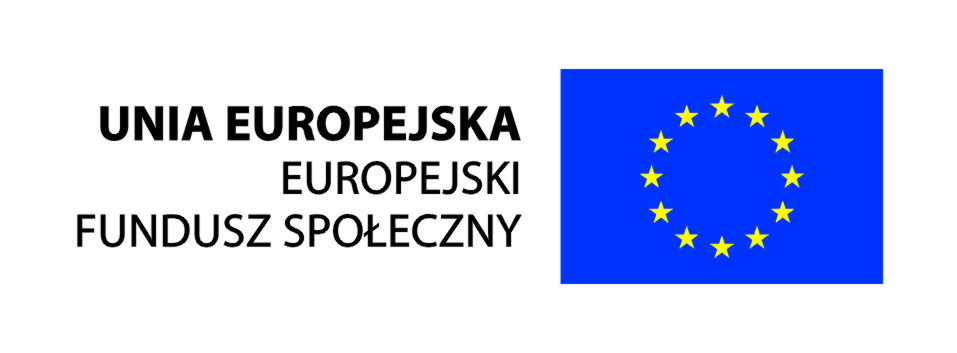 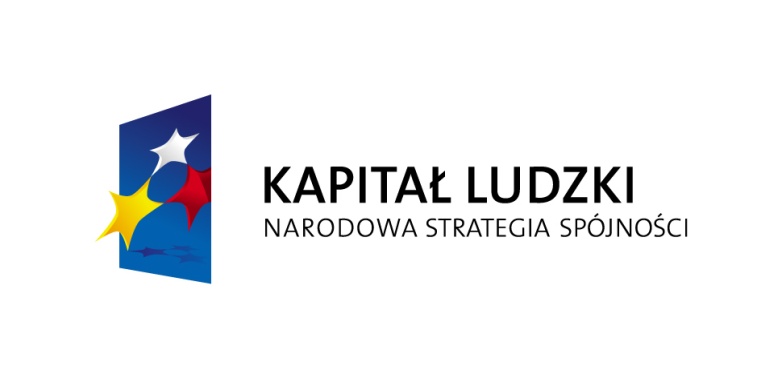 Plan działania na rok 2013PROGRAM OPERACYJNY KAPITAŁ LUDZKIPoddziałanie 8.1.1Poddziałanie 8.1.4Projekty, których realizacja jest kontynuowanaPoddziałanie 8.2.2Projekty, których realizacja jest kontynuowanaH. Wskaźniki monitorowania Priorytetu wg celów szczegółowychINFORMACJE O INSTYTUCJI POŚREDNICZĄCEJINFORMACJE O INSTYTUCJI POŚREDNICZĄCEJINFORMACJE O INSTYTUCJI POŚREDNICZĄCEJINFORMACJE O INSTYTUCJI POŚREDNICZĄCEJINFORMACJE O INSTYTUCJI POŚREDNICZĄCEJINFORMACJE O INSTYTUCJI POŚREDNICZĄCEJNumer i nazwa PriorytetuVIII. Regionalne kadry gospodarkiVIII. Regionalne kadry gospodarkiWojewództwoLubelskieLubelskieInstytucja PośredniczącaUrząd Marszałkowski Województwa Lubelskiego w Lublinie;Departament Europejskiego Funduszu SpołecznegoUrząd Marszałkowski Województwa Lubelskiego w Lublinie;Departament Europejskiego Funduszu SpołecznegoUrząd Marszałkowski Województwa Lubelskiego w Lublinie;Departament Europejskiego Funduszu SpołecznegoUrząd Marszałkowski Województwa Lubelskiego w Lublinie;Departament Europejskiego Funduszu SpołecznegoUrząd Marszałkowski Województwa Lubelskiego w Lublinie;Departament Europejskiego Funduszu SpołecznegoAdres korespondencyjnyul. Czechowska 19, 20-072 Lublinul. Czechowska 19, 20-072 Lublinul. Czechowska 19, 20-072 Lublinul. Czechowska 19, 20-072 Lublinul. Czechowska 19, 20-072 LublinTelefon08144-16-850Faks08144-16-853E-maildefs@lubelskie.pl defs@lubelskie.pl defs@lubelskie.pl defs@lubelskie.pl defs@lubelskie.pl Dane kontaktowe osoby (osób) w Instytucji Pośredniczącej do kontaktów roboczychEwa Olejniczek-Wójcikewa.olejniczek@lubelskie.plEwa Olejniczek-Wójcikewa.olejniczek@lubelskie.plEwa Olejniczek-Wójcikewa.olejniczek@lubelskie.plEwa Olejniczek-Wójcikewa.olejniczek@lubelskie.plEwa Olejniczek-Wójcikewa.olejniczek@lubelskie.plInstytucja Pośrednicząca II stopnia Nie dotyczyNie dotyczyNumer Działania lub PoddziałaniaNumer Działania lub PoddziałaniaNie dotyczyAdres korespondencyjny-----TelefonFaksE-mail-----Dane kontaktowe osoby (osób) w Instytucji Pośredniczącej II stopnia do kontaktów roboczych-----KARTA DZIAŁANIA 8.1LP. Konkursu:A.Planowany termin ogłoszenia konkursuPlanowany termin ogłoszenia konkursuPlanowany termin ogłoszenia konkursuI kw.II kw.XIII kw.IV kw.IV kw.IV kw.Typ konkursuTyp konkursuOtwartyXTyp konkursuTyp konkursuZamkniętyPlanowana alokacjaPlanowana alokacja10 000 000 PLN10 000 000 PLN10 000 000 PLN10 000 000 PLN10 000 000 PLN10 000 000 PLN10 000 000 PLN10 000 000 PLN10 000 000 PLN10 000 000 PLN10 000 000 PLN10 000 000 PLN10 000 000 PLNTyp/typy projektów  (operacji) przewidziane do realizacji w ramach konkursuTyp/typy projektów  (operacji) przewidziane do realizacji w ramach konkursuogólne i specjalistyczne szkolenia i/lub doradztwo związane ze szkoleniami 
dla kadr zarządzających i pracowników mikro-, małych i średnich przedsiębiorstw (MMŚP) w zakresie zgodnym ze zdiagnozowanymi potrzebami przedsiębiorstw 
i formie odpowiadającej możliwościom organizacyjno–technicznym przedsiębiorstwa (1),ogólne i specjalistyczne szkolenia i/lub doradztwo związane ze szkoleniami 
dla kadr zarządzających i pracowników mikro-, małych i średnich przedsiębiorstw (MMŚP) w zakresie zgodnym ze zdiagnozowanymi potrzebami przedsiębiorstw 
i formie odpowiadającej możliwościom organizacyjno–technicznym przedsiębiorstwa (1),ogólne i specjalistyczne szkolenia i/lub doradztwo związane ze szkoleniami 
dla kadr zarządzających i pracowników mikro-, małych i średnich przedsiębiorstw (MMŚP) w zakresie zgodnym ze zdiagnozowanymi potrzebami przedsiębiorstw 
i formie odpowiadającej możliwościom organizacyjno–technicznym przedsiębiorstwa (1),ogólne i specjalistyczne szkolenia i/lub doradztwo związane ze szkoleniami 
dla kadr zarządzających i pracowników mikro-, małych i średnich przedsiębiorstw (MMŚP) w zakresie zgodnym ze zdiagnozowanymi potrzebami przedsiębiorstw 
i formie odpowiadającej możliwościom organizacyjno–technicznym przedsiębiorstwa (1),ogólne i specjalistyczne szkolenia i/lub doradztwo związane ze szkoleniami 
dla kadr zarządzających i pracowników mikro-, małych i średnich przedsiębiorstw (MMŚP) w zakresie zgodnym ze zdiagnozowanymi potrzebami przedsiębiorstw 
i formie odpowiadającej możliwościom organizacyjno–technicznym przedsiębiorstwa (1),ogólne i specjalistyczne szkolenia i/lub doradztwo związane ze szkoleniami 
dla kadr zarządzających i pracowników mikro-, małych i średnich przedsiębiorstw (MMŚP) w zakresie zgodnym ze zdiagnozowanymi potrzebami przedsiębiorstw 
i formie odpowiadającej możliwościom organizacyjno–technicznym przedsiębiorstwa (1),ogólne i specjalistyczne szkolenia i/lub doradztwo związane ze szkoleniami 
dla kadr zarządzających i pracowników mikro-, małych i średnich przedsiębiorstw (MMŚP) w zakresie zgodnym ze zdiagnozowanymi potrzebami przedsiębiorstw 
i formie odpowiadającej możliwościom organizacyjno–technicznym przedsiębiorstwa (1),ogólne i specjalistyczne szkolenia i/lub doradztwo związane ze szkoleniami 
dla kadr zarządzających i pracowników mikro-, małych i średnich przedsiębiorstw (MMŚP) w zakresie zgodnym ze zdiagnozowanymi potrzebami przedsiębiorstw 
i formie odpowiadającej możliwościom organizacyjno–technicznym przedsiębiorstwa (1),ogólne i specjalistyczne szkolenia i/lub doradztwo związane ze szkoleniami 
dla kadr zarządzających i pracowników mikro-, małych i średnich przedsiębiorstw (MMŚP) w zakresie zgodnym ze zdiagnozowanymi potrzebami przedsiębiorstw 
i formie odpowiadającej możliwościom organizacyjno–technicznym przedsiębiorstwa (1),ogólne i specjalistyczne szkolenia i/lub doradztwo związane ze szkoleniami 
dla kadr zarządzających i pracowników mikro-, małych i średnich przedsiębiorstw (MMŚP) w zakresie zgodnym ze zdiagnozowanymi potrzebami przedsiębiorstw 
i formie odpowiadającej możliwościom organizacyjno–technicznym przedsiębiorstwa (1),ogólne i specjalistyczne szkolenia i/lub doradztwo związane ze szkoleniami 
dla kadr zarządzających i pracowników mikro-, małych i średnich przedsiębiorstw (MMŚP) w zakresie zgodnym ze zdiagnozowanymi potrzebami przedsiębiorstw 
i formie odpowiadającej możliwościom organizacyjno–technicznym przedsiębiorstwa (1),ogólne i specjalistyczne szkolenia i/lub doradztwo związane ze szkoleniami 
dla kadr zarządzających i pracowników mikro-, małych i średnich przedsiębiorstw (MMŚP) w zakresie zgodnym ze zdiagnozowanymi potrzebami przedsiębiorstw 
i formie odpowiadającej możliwościom organizacyjno–technicznym przedsiębiorstwa (1),ogólne i specjalistyczne szkolenia i/lub doradztwo związane ze szkoleniami 
dla kadr zarządzających i pracowników mikro-, małych i średnich przedsiębiorstw (MMŚP) w zakresie zgodnym ze zdiagnozowanymi potrzebami przedsiębiorstw 
i formie odpowiadającej możliwościom organizacyjno–technicznym przedsiębiorstwa (1),Typ/typy projektów  (operacji) przewidziane do realizacji w ramach konkursuTyp/typy projektów  (operacji) przewidziane do realizacji w ramach konkursudoradztwo dla mikro -, małych i średnich przedsiębiorstw (MMŚP), w tym dla osób fizycznych prowadzących działalność gospodarczą (2).doradztwo dla mikro -, małych i średnich przedsiębiorstw (MMŚP), w tym dla osób fizycznych prowadzących działalność gospodarczą (2).doradztwo dla mikro -, małych i średnich przedsiębiorstw (MMŚP), w tym dla osób fizycznych prowadzących działalność gospodarczą (2).doradztwo dla mikro -, małych i średnich przedsiębiorstw (MMŚP), w tym dla osób fizycznych prowadzących działalność gospodarczą (2).doradztwo dla mikro -, małych i średnich przedsiębiorstw (MMŚP), w tym dla osób fizycznych prowadzących działalność gospodarczą (2).doradztwo dla mikro -, małych i średnich przedsiębiorstw (MMŚP), w tym dla osób fizycznych prowadzących działalność gospodarczą (2).doradztwo dla mikro -, małych i średnich przedsiębiorstw (MMŚP), w tym dla osób fizycznych prowadzących działalność gospodarczą (2).doradztwo dla mikro -, małych i średnich przedsiębiorstw (MMŚP), w tym dla osób fizycznych prowadzących działalność gospodarczą (2).doradztwo dla mikro -, małych i średnich przedsiębiorstw (MMŚP), w tym dla osób fizycznych prowadzących działalność gospodarczą (2).doradztwo dla mikro -, małych i średnich przedsiębiorstw (MMŚP), w tym dla osób fizycznych prowadzących działalność gospodarczą (2).doradztwo dla mikro -, małych i średnich przedsiębiorstw (MMŚP), w tym dla osób fizycznych prowadzących działalność gospodarczą (2).doradztwo dla mikro -, małych i średnich przedsiębiorstw (MMŚP), w tym dla osób fizycznych prowadzących działalność gospodarczą (2).doradztwo dla mikro -, małych i średnich przedsiębiorstw (MMŚP), w tym dla osób fizycznych prowadzących działalność gospodarczą (2).Przewidywane wskaźniki konkursuPrzewidywane wskaźniki konkursuLiczba przedsiębiorstw, które zostały objęte wsparciem w zakresie projektów szkoleniowych – 150Liczba pracujących osób dorosłych, które zakończyły udział w projektach szkoleniowych – 600- w tym liczba osób w wieku powyżej 50. roku życia – 100Liczba przedsiębiorstw, których pracownicy zakończyli udział w szkoleniach 
w ramach Priorytetu – 90Liczba pracowników o niskich kwalifikacjach, którzy zakończyli udział w projektach – 50Liczba przedsiębiorstw, które zostały objęte wsparciem w zakresie projektów szkoleniowych – 150Liczba pracujących osób dorosłych, które zakończyły udział w projektach szkoleniowych – 600- w tym liczba osób w wieku powyżej 50. roku życia – 100Liczba przedsiębiorstw, których pracownicy zakończyli udział w szkoleniach 
w ramach Priorytetu – 90Liczba pracowników o niskich kwalifikacjach, którzy zakończyli udział w projektach – 50Liczba przedsiębiorstw, które zostały objęte wsparciem w zakresie projektów szkoleniowych – 150Liczba pracujących osób dorosłych, które zakończyły udział w projektach szkoleniowych – 600- w tym liczba osób w wieku powyżej 50. roku życia – 100Liczba przedsiębiorstw, których pracownicy zakończyli udział w szkoleniach 
w ramach Priorytetu – 90Liczba pracowników o niskich kwalifikacjach, którzy zakończyli udział w projektach – 50Liczba przedsiębiorstw, które zostały objęte wsparciem w zakresie projektów szkoleniowych – 150Liczba pracujących osób dorosłych, które zakończyły udział w projektach szkoleniowych – 600- w tym liczba osób w wieku powyżej 50. roku życia – 100Liczba przedsiębiorstw, których pracownicy zakończyli udział w szkoleniach 
w ramach Priorytetu – 90Liczba pracowników o niskich kwalifikacjach, którzy zakończyli udział w projektach – 50Liczba przedsiębiorstw, które zostały objęte wsparciem w zakresie projektów szkoleniowych – 150Liczba pracujących osób dorosłych, które zakończyły udział w projektach szkoleniowych – 600- w tym liczba osób w wieku powyżej 50. roku życia – 100Liczba przedsiębiorstw, których pracownicy zakończyli udział w szkoleniach 
w ramach Priorytetu – 90Liczba pracowników o niskich kwalifikacjach, którzy zakończyli udział w projektach – 50Liczba przedsiębiorstw, które zostały objęte wsparciem w zakresie projektów szkoleniowych – 150Liczba pracujących osób dorosłych, które zakończyły udział w projektach szkoleniowych – 600- w tym liczba osób w wieku powyżej 50. roku życia – 100Liczba przedsiębiorstw, których pracownicy zakończyli udział w szkoleniach 
w ramach Priorytetu – 90Liczba pracowników o niskich kwalifikacjach, którzy zakończyli udział w projektach – 50Liczba przedsiębiorstw, które zostały objęte wsparciem w zakresie projektów szkoleniowych – 150Liczba pracujących osób dorosłych, które zakończyły udział w projektach szkoleniowych – 600- w tym liczba osób w wieku powyżej 50. roku życia – 100Liczba przedsiębiorstw, których pracownicy zakończyli udział w szkoleniach 
w ramach Priorytetu – 90Liczba pracowników o niskich kwalifikacjach, którzy zakończyli udział w projektach – 50Liczba przedsiębiorstw, które zostały objęte wsparciem w zakresie projektów szkoleniowych – 150Liczba pracujących osób dorosłych, które zakończyły udział w projektach szkoleniowych – 600- w tym liczba osób w wieku powyżej 50. roku życia – 100Liczba przedsiębiorstw, których pracownicy zakończyli udział w szkoleniach 
w ramach Priorytetu – 90Liczba pracowników o niskich kwalifikacjach, którzy zakończyli udział w projektach – 50Liczba przedsiębiorstw, które zostały objęte wsparciem w zakresie projektów szkoleniowych – 150Liczba pracujących osób dorosłych, które zakończyły udział w projektach szkoleniowych – 600- w tym liczba osób w wieku powyżej 50. roku życia – 100Liczba przedsiębiorstw, których pracownicy zakończyli udział w szkoleniach 
w ramach Priorytetu – 90Liczba pracowników o niskich kwalifikacjach, którzy zakończyli udział w projektach – 50Liczba przedsiębiorstw, które zostały objęte wsparciem w zakresie projektów szkoleniowych – 150Liczba pracujących osób dorosłych, które zakończyły udział w projektach szkoleniowych – 600- w tym liczba osób w wieku powyżej 50. roku życia – 100Liczba przedsiębiorstw, których pracownicy zakończyli udział w szkoleniach 
w ramach Priorytetu – 90Liczba pracowników o niskich kwalifikacjach, którzy zakończyli udział w projektach – 50Liczba przedsiębiorstw, które zostały objęte wsparciem w zakresie projektów szkoleniowych – 150Liczba pracujących osób dorosłych, które zakończyły udział w projektach szkoleniowych – 600- w tym liczba osób w wieku powyżej 50. roku życia – 100Liczba przedsiębiorstw, których pracownicy zakończyli udział w szkoleniach 
w ramach Priorytetu – 90Liczba pracowników o niskich kwalifikacjach, którzy zakończyli udział w projektach – 50Liczba przedsiębiorstw, które zostały objęte wsparciem w zakresie projektów szkoleniowych – 150Liczba pracujących osób dorosłych, które zakończyły udział w projektach szkoleniowych – 600- w tym liczba osób w wieku powyżej 50. roku życia – 100Liczba przedsiębiorstw, których pracownicy zakończyli udział w szkoleniach 
w ramach Priorytetu – 90Liczba pracowników o niskich kwalifikacjach, którzy zakończyli udział w projektach – 50Liczba przedsiębiorstw, które zostały objęte wsparciem w zakresie projektów szkoleniowych – 150Liczba pracujących osób dorosłych, które zakończyły udział w projektach szkoleniowych – 600- w tym liczba osób w wieku powyżej 50. roku życia – 100Liczba przedsiębiorstw, których pracownicy zakończyli udział w szkoleniach 
w ramach Priorytetu – 90Liczba pracowników o niskich kwalifikacjach, którzy zakończyli udział w projektach – 50Szczegółowe kryteria wyboru projektówSzczegółowe kryteria wyboru projektówKryteria dostępuKryteria dostępuKryteria dostępuKryteria dostępuKryteria dostępuKryteria dostępuKryteria dostępuKryteria dostępuKryteria dostępuKryteria dostępuKryteria dostępuKryteria dostępuKryteria dostępuSzczegółowe kryteria wyboru projektówSzczegółowe kryteria wyboru projektówProjekt jest realizowany na potrzeby przedsiębiorstw wskazanych z nazwy we wniosku o dofinansowanie projektuProjekt jest realizowany na potrzeby przedsiębiorstw wskazanych z nazwy we wniosku o dofinansowanie projektuProjekt jest realizowany na potrzeby przedsiębiorstw wskazanych z nazwy we wniosku o dofinansowanie projektuProjekt jest realizowany na potrzeby przedsiębiorstw wskazanych z nazwy we wniosku o dofinansowanie projektuProjekt jest realizowany na potrzeby przedsiębiorstw wskazanych z nazwy we wniosku o dofinansowanie projektuProjekt jest realizowany na potrzeby przedsiębiorstw wskazanych z nazwy we wniosku o dofinansowanie projektuProjekt jest realizowany na potrzeby przedsiębiorstw wskazanych z nazwy we wniosku o dofinansowanie projektuProjekt jest realizowany na potrzeby przedsiębiorstw wskazanych z nazwy we wniosku o dofinansowanie projektuProjekt jest realizowany na potrzeby przedsiębiorstw wskazanych z nazwy we wniosku o dofinansowanie projektuProjekt jest realizowany na potrzeby przedsiębiorstw wskazanych z nazwy we wniosku o dofinansowanie projektuProjekt jest realizowany na potrzeby przedsiębiorstw wskazanych z nazwy we wniosku o dofinansowanie projektuProjekt jest realizowany na potrzeby przedsiębiorstw wskazanych z nazwy we wniosku o dofinansowanie projektuProjekt jest realizowany na potrzeby przedsiębiorstw wskazanych z nazwy we wniosku o dofinansowanie projektuSzczegółowe kryteria wyboru projektówSzczegółowe kryteria wyboru projektówUzasadnienie:Wykazanie we wniosku konkretnych przedsiębiorstw pozwoli na zapewnienie wsparcia dostosowanego do specyficznych potrzeb danego przedsiębiorstwa. Wskazanie merytorycznego zakresu wsparcia przez bezpośredniego odbiorcę lub sformułowanie tego zakresu przy jego udziale pozwoli na zaplanowanie i realizację projektów szkoleniowo – doradczych precyzyjnie dostosowanych do specyfiki danego przedsiębiorstwa. Zaprojektowanie wsparcia opartego na analizie problemów i potrzeb konkretnego przedsiębiorstwafaktycznie wpłynie na poprawę jego konkurencyjności na rynku. Powyższe potwierdzają wyniki licznych projektów badawczych, w tym badania zrealizowanego przez PARP oraz PKPP Lewiatan „Kwalifikacje dla potrzeb pracodawców”, w których wskazano, na znaczne niedopasowanie pomiędzy specyficznymi potrzebami firm (pracodawców i pracowników), a rynkiem szkoleniowym. Najbardziej adekwatna jest zatem identyfikacja potrzeb szkoleniowo-doradczych dokonywana na poziomie poszczególnych przedsiębiorstw, co zostało podkreślone również w rekomendacjach Grupy roboczej ds. adaptacyjności i transferu wiedzy, działającej przy Komitecie Monitorującym PO KL.Kryterium zostanie zweryfikowane na podstawie zapisów we wniosku o dofinansowanie projektu. Wnioskodawca zobowiązany jest uzasadnić w treści wniosku spełnianie kryterium.Wykazanie we wniosku konkretnych przedsiębiorstw pozwoli na zapewnienie wsparcia dostosowanego do specyficznych potrzeb danego przedsiębiorstwa. Wskazanie merytorycznego zakresu wsparcia przez bezpośredniego odbiorcę lub sformułowanie tego zakresu przy jego udziale pozwoli na zaplanowanie i realizację projektów szkoleniowo – doradczych precyzyjnie dostosowanych do specyfiki danego przedsiębiorstwa. Zaprojektowanie wsparcia opartego na analizie problemów i potrzeb konkretnego przedsiębiorstwafaktycznie wpłynie na poprawę jego konkurencyjności na rynku. Powyższe potwierdzają wyniki licznych projektów badawczych, w tym badania zrealizowanego przez PARP oraz PKPP Lewiatan „Kwalifikacje dla potrzeb pracodawców”, w których wskazano, na znaczne niedopasowanie pomiędzy specyficznymi potrzebami firm (pracodawców i pracowników), a rynkiem szkoleniowym. Najbardziej adekwatna jest zatem identyfikacja potrzeb szkoleniowo-doradczych dokonywana na poziomie poszczególnych przedsiębiorstw, co zostało podkreślone również w rekomendacjach Grupy roboczej ds. adaptacyjności i transferu wiedzy, działającej przy Komitecie Monitorującym PO KL.Kryterium zostanie zweryfikowane na podstawie zapisów we wniosku o dofinansowanie projektu. Wnioskodawca zobowiązany jest uzasadnić w treści wniosku spełnianie kryterium.Wykazanie we wniosku konkretnych przedsiębiorstw pozwoli na zapewnienie wsparcia dostosowanego do specyficznych potrzeb danego przedsiębiorstwa. Wskazanie merytorycznego zakresu wsparcia przez bezpośredniego odbiorcę lub sformułowanie tego zakresu przy jego udziale pozwoli na zaplanowanie i realizację projektów szkoleniowo – doradczych precyzyjnie dostosowanych do specyfiki danego przedsiębiorstwa. Zaprojektowanie wsparcia opartego na analizie problemów i potrzeb konkretnego przedsiębiorstwafaktycznie wpłynie na poprawę jego konkurencyjności na rynku. Powyższe potwierdzają wyniki licznych projektów badawczych, w tym badania zrealizowanego przez PARP oraz PKPP Lewiatan „Kwalifikacje dla potrzeb pracodawców”, w których wskazano, na znaczne niedopasowanie pomiędzy specyficznymi potrzebami firm (pracodawców i pracowników), a rynkiem szkoleniowym. Najbardziej adekwatna jest zatem identyfikacja potrzeb szkoleniowo-doradczych dokonywana na poziomie poszczególnych przedsiębiorstw, co zostało podkreślone również w rekomendacjach Grupy roboczej ds. adaptacyjności i transferu wiedzy, działającej przy Komitecie Monitorującym PO KL.Kryterium zostanie zweryfikowane na podstawie zapisów we wniosku o dofinansowanie projektu. Wnioskodawca zobowiązany jest uzasadnić w treści wniosku spełnianie kryterium.Wykazanie we wniosku konkretnych przedsiębiorstw pozwoli na zapewnienie wsparcia dostosowanego do specyficznych potrzeb danego przedsiębiorstwa. Wskazanie merytorycznego zakresu wsparcia przez bezpośredniego odbiorcę lub sformułowanie tego zakresu przy jego udziale pozwoli na zaplanowanie i realizację projektów szkoleniowo – doradczych precyzyjnie dostosowanych do specyfiki danego przedsiębiorstwa. Zaprojektowanie wsparcia opartego na analizie problemów i potrzeb konkretnego przedsiębiorstwafaktycznie wpłynie na poprawę jego konkurencyjności na rynku. Powyższe potwierdzają wyniki licznych projektów badawczych, w tym badania zrealizowanego przez PARP oraz PKPP Lewiatan „Kwalifikacje dla potrzeb pracodawców”, w których wskazano, na znaczne niedopasowanie pomiędzy specyficznymi potrzebami firm (pracodawców i pracowników), a rynkiem szkoleniowym. Najbardziej adekwatna jest zatem identyfikacja potrzeb szkoleniowo-doradczych dokonywana na poziomie poszczególnych przedsiębiorstw, co zostało podkreślone również w rekomendacjach Grupy roboczej ds. adaptacyjności i transferu wiedzy, działającej przy Komitecie Monitorującym PO KL.Kryterium zostanie zweryfikowane na podstawie zapisów we wniosku o dofinansowanie projektu. Wnioskodawca zobowiązany jest uzasadnić w treści wniosku spełnianie kryterium.Wykazanie we wniosku konkretnych przedsiębiorstw pozwoli na zapewnienie wsparcia dostosowanego do specyficznych potrzeb danego przedsiębiorstwa. Wskazanie merytorycznego zakresu wsparcia przez bezpośredniego odbiorcę lub sformułowanie tego zakresu przy jego udziale pozwoli na zaplanowanie i realizację projektów szkoleniowo – doradczych precyzyjnie dostosowanych do specyfiki danego przedsiębiorstwa. Zaprojektowanie wsparcia opartego na analizie problemów i potrzeb konkretnego przedsiębiorstwafaktycznie wpłynie na poprawę jego konkurencyjności na rynku. Powyższe potwierdzają wyniki licznych projektów badawczych, w tym badania zrealizowanego przez PARP oraz PKPP Lewiatan „Kwalifikacje dla potrzeb pracodawców”, w których wskazano, na znaczne niedopasowanie pomiędzy specyficznymi potrzebami firm (pracodawców i pracowników), a rynkiem szkoleniowym. Najbardziej adekwatna jest zatem identyfikacja potrzeb szkoleniowo-doradczych dokonywana na poziomie poszczególnych przedsiębiorstw, co zostało podkreślone również w rekomendacjach Grupy roboczej ds. adaptacyjności i transferu wiedzy, działającej przy Komitecie Monitorującym PO KL.Kryterium zostanie zweryfikowane na podstawie zapisów we wniosku o dofinansowanie projektu. Wnioskodawca zobowiązany jest uzasadnić w treści wniosku spełnianie kryterium.Wykazanie we wniosku konkretnych przedsiębiorstw pozwoli na zapewnienie wsparcia dostosowanego do specyficznych potrzeb danego przedsiębiorstwa. Wskazanie merytorycznego zakresu wsparcia przez bezpośredniego odbiorcę lub sformułowanie tego zakresu przy jego udziale pozwoli na zaplanowanie i realizację projektów szkoleniowo – doradczych precyzyjnie dostosowanych do specyfiki danego przedsiębiorstwa. Zaprojektowanie wsparcia opartego na analizie problemów i potrzeb konkretnego przedsiębiorstwafaktycznie wpłynie na poprawę jego konkurencyjności na rynku. Powyższe potwierdzają wyniki licznych projektów badawczych, w tym badania zrealizowanego przez PARP oraz PKPP Lewiatan „Kwalifikacje dla potrzeb pracodawców”, w których wskazano, na znaczne niedopasowanie pomiędzy specyficznymi potrzebami firm (pracodawców i pracowników), a rynkiem szkoleniowym. Najbardziej adekwatna jest zatem identyfikacja potrzeb szkoleniowo-doradczych dokonywana na poziomie poszczególnych przedsiębiorstw, co zostało podkreślone również w rekomendacjach Grupy roboczej ds. adaptacyjności i transferu wiedzy, działającej przy Komitecie Monitorującym PO KL.Kryterium zostanie zweryfikowane na podstawie zapisów we wniosku o dofinansowanie projektu. Wnioskodawca zobowiązany jest uzasadnić w treści wniosku spełnianie kryterium.Stosuje się do typu/typów operacji (nr)Stosuje się do typu/typów operacji (nr)Stosuje się do typu/typów operacji (nr)Stosuje się do typu/typów operacji (nr) 1, 2 1, 2Szczegółowe kryteria wyboru projektówSzczegółowe kryteria wyboru projektówProjekt obejmuje wyłącznie szkolenia kończące się uzyskaniem dokumentu potwierdzającego umiejętności i/lub kompetencje i/lub kwalifikacje uczestników Warunkiem zakończenia udziału w projekcie jest udział i zaliczenie/zdanie egzaminu, mającego na celu weryfikację umiejętności i/lub kompetencji i/lub kwalifikacji zawodowych nabytych podczas projektu.Projekt obejmuje wyłącznie szkolenia kończące się uzyskaniem dokumentu potwierdzającego umiejętności i/lub kompetencje i/lub kwalifikacje uczestników Warunkiem zakończenia udziału w projekcie jest udział i zaliczenie/zdanie egzaminu, mającego na celu weryfikację umiejętności i/lub kompetencji i/lub kwalifikacji zawodowych nabytych podczas projektu.Projekt obejmuje wyłącznie szkolenia kończące się uzyskaniem dokumentu potwierdzającego umiejętności i/lub kompetencje i/lub kwalifikacje uczestników Warunkiem zakończenia udziału w projekcie jest udział i zaliczenie/zdanie egzaminu, mającego na celu weryfikację umiejętności i/lub kompetencji i/lub kwalifikacji zawodowych nabytych podczas projektu.Projekt obejmuje wyłącznie szkolenia kończące się uzyskaniem dokumentu potwierdzającego umiejętności i/lub kompetencje i/lub kwalifikacje uczestników Warunkiem zakończenia udziału w projekcie jest udział i zaliczenie/zdanie egzaminu, mającego na celu weryfikację umiejętności i/lub kompetencji i/lub kwalifikacji zawodowych nabytych podczas projektu.Projekt obejmuje wyłącznie szkolenia kończące się uzyskaniem dokumentu potwierdzającego umiejętności i/lub kompetencje i/lub kwalifikacje uczestników Warunkiem zakończenia udziału w projekcie jest udział i zaliczenie/zdanie egzaminu, mającego na celu weryfikację umiejętności i/lub kompetencji i/lub kwalifikacji zawodowych nabytych podczas projektu.Projekt obejmuje wyłącznie szkolenia kończące się uzyskaniem dokumentu potwierdzającego umiejętności i/lub kompetencje i/lub kwalifikacje uczestników Warunkiem zakończenia udziału w projekcie jest udział i zaliczenie/zdanie egzaminu, mającego na celu weryfikację umiejętności i/lub kompetencji i/lub kwalifikacji zawodowych nabytych podczas projektu.Projekt obejmuje wyłącznie szkolenia kończące się uzyskaniem dokumentu potwierdzającego umiejętności i/lub kompetencje i/lub kwalifikacje uczestników Warunkiem zakończenia udziału w projekcie jest udział i zaliczenie/zdanie egzaminu, mającego na celu weryfikację umiejętności i/lub kompetencji i/lub kwalifikacji zawodowych nabytych podczas projektu.Projekt obejmuje wyłącznie szkolenia kończące się uzyskaniem dokumentu potwierdzającego umiejętności i/lub kompetencje i/lub kwalifikacje uczestników Warunkiem zakończenia udziału w projekcie jest udział i zaliczenie/zdanie egzaminu, mającego na celu weryfikację umiejętności i/lub kompetencji i/lub kwalifikacji zawodowych nabytych podczas projektu.Projekt obejmuje wyłącznie szkolenia kończące się uzyskaniem dokumentu potwierdzającego umiejętności i/lub kompetencje i/lub kwalifikacje uczestników Warunkiem zakończenia udziału w projekcie jest udział i zaliczenie/zdanie egzaminu, mającego na celu weryfikację umiejętności i/lub kompetencji i/lub kwalifikacji zawodowych nabytych podczas projektu.Projekt obejmuje wyłącznie szkolenia kończące się uzyskaniem dokumentu potwierdzającego umiejętności i/lub kompetencje i/lub kwalifikacje uczestników Warunkiem zakończenia udziału w projekcie jest udział i zaliczenie/zdanie egzaminu, mającego na celu weryfikację umiejętności i/lub kompetencji i/lub kwalifikacji zawodowych nabytych podczas projektu.Projekt obejmuje wyłącznie szkolenia kończące się uzyskaniem dokumentu potwierdzającego umiejętności i/lub kompetencje i/lub kwalifikacje uczestników Warunkiem zakończenia udziału w projekcie jest udział i zaliczenie/zdanie egzaminu, mającego na celu weryfikację umiejętności i/lub kompetencji i/lub kwalifikacji zawodowych nabytych podczas projektu.Projekt obejmuje wyłącznie szkolenia kończące się uzyskaniem dokumentu potwierdzającego umiejętności i/lub kompetencje i/lub kwalifikacje uczestników Warunkiem zakończenia udziału w projekcie jest udział i zaliczenie/zdanie egzaminu, mającego na celu weryfikację umiejętności i/lub kompetencji i/lub kwalifikacji zawodowych nabytych podczas projektu.Projekt obejmuje wyłącznie szkolenia kończące się uzyskaniem dokumentu potwierdzającego umiejętności i/lub kompetencje i/lub kwalifikacje uczestników Warunkiem zakończenia udziału w projekcie jest udział i zaliczenie/zdanie egzaminu, mającego na celu weryfikację umiejętności i/lub kompetencji i/lub kwalifikacji zawodowych nabytych podczas projektu.Szczegółowe kryteria wyboru projektówSzczegółowe kryteria wyboru projektówUzasadnienie:Kryterium przyczyni się do podniesienia jakości szkoleń oferowanych w ramach PO KL. Zgodnie z rekomendacją Instytucji Zarządzającej PO KL kryterium zakłada podejście kompetencyjne. Koncentruje się ono na uzyskaniu przez uczestników szkoleń konkretnej wiedzy, kompetencji i kwalifikacji, potwierdzonych standardową procedurą oceny. Wydawane dokumenty powinny potwierdzać prawo do wykonywania określonych czynności i zadań zawodowych oraz posiadane umiejętności, kompetencje i wiedzę we wskazanym zakresie, a nie potwierdzać jedynie uczestnictwo w szkoleniu. Dokumenty te (świadectwa, zaświadczenia, certyfikaty, itp.) muszą zawierać informacje o zakresie szkolenia/kursu, liczbie godzin szkoleniowych oraz potwierdzać fakt zdania/zaliczenia egzaminu .Kryterium zostanie zweryfikowane na podstawie zapisów we wniosku o dofinansowanie projektu. Wnioskodawca zobowiązany jest uzasadnić w treści wniosku spełnianie kryterium.Kryterium przyczyni się do podniesienia jakości szkoleń oferowanych w ramach PO KL. Zgodnie z rekomendacją Instytucji Zarządzającej PO KL kryterium zakłada podejście kompetencyjne. Koncentruje się ono na uzyskaniu przez uczestników szkoleń konkretnej wiedzy, kompetencji i kwalifikacji, potwierdzonych standardową procedurą oceny. Wydawane dokumenty powinny potwierdzać prawo do wykonywania określonych czynności i zadań zawodowych oraz posiadane umiejętności, kompetencje i wiedzę we wskazanym zakresie, a nie potwierdzać jedynie uczestnictwo w szkoleniu. Dokumenty te (świadectwa, zaświadczenia, certyfikaty, itp.) muszą zawierać informacje o zakresie szkolenia/kursu, liczbie godzin szkoleniowych oraz potwierdzać fakt zdania/zaliczenia egzaminu .Kryterium zostanie zweryfikowane na podstawie zapisów we wniosku o dofinansowanie projektu. Wnioskodawca zobowiązany jest uzasadnić w treści wniosku spełnianie kryterium.Kryterium przyczyni się do podniesienia jakości szkoleń oferowanych w ramach PO KL. Zgodnie z rekomendacją Instytucji Zarządzającej PO KL kryterium zakłada podejście kompetencyjne. Koncentruje się ono na uzyskaniu przez uczestników szkoleń konkretnej wiedzy, kompetencji i kwalifikacji, potwierdzonych standardową procedurą oceny. Wydawane dokumenty powinny potwierdzać prawo do wykonywania określonych czynności i zadań zawodowych oraz posiadane umiejętności, kompetencje i wiedzę we wskazanym zakresie, a nie potwierdzać jedynie uczestnictwo w szkoleniu. Dokumenty te (świadectwa, zaświadczenia, certyfikaty, itp.) muszą zawierać informacje o zakresie szkolenia/kursu, liczbie godzin szkoleniowych oraz potwierdzać fakt zdania/zaliczenia egzaminu .Kryterium zostanie zweryfikowane na podstawie zapisów we wniosku o dofinansowanie projektu. Wnioskodawca zobowiązany jest uzasadnić w treści wniosku spełnianie kryterium.Kryterium przyczyni się do podniesienia jakości szkoleń oferowanych w ramach PO KL. Zgodnie z rekomendacją Instytucji Zarządzającej PO KL kryterium zakłada podejście kompetencyjne. Koncentruje się ono na uzyskaniu przez uczestników szkoleń konkretnej wiedzy, kompetencji i kwalifikacji, potwierdzonych standardową procedurą oceny. Wydawane dokumenty powinny potwierdzać prawo do wykonywania określonych czynności i zadań zawodowych oraz posiadane umiejętności, kompetencje i wiedzę we wskazanym zakresie, a nie potwierdzać jedynie uczestnictwo w szkoleniu. Dokumenty te (świadectwa, zaświadczenia, certyfikaty, itp.) muszą zawierać informacje o zakresie szkolenia/kursu, liczbie godzin szkoleniowych oraz potwierdzać fakt zdania/zaliczenia egzaminu .Kryterium zostanie zweryfikowane na podstawie zapisów we wniosku o dofinansowanie projektu. Wnioskodawca zobowiązany jest uzasadnić w treści wniosku spełnianie kryterium.Kryterium przyczyni się do podniesienia jakości szkoleń oferowanych w ramach PO KL. Zgodnie z rekomendacją Instytucji Zarządzającej PO KL kryterium zakłada podejście kompetencyjne. Koncentruje się ono na uzyskaniu przez uczestników szkoleń konkretnej wiedzy, kompetencji i kwalifikacji, potwierdzonych standardową procedurą oceny. Wydawane dokumenty powinny potwierdzać prawo do wykonywania określonych czynności i zadań zawodowych oraz posiadane umiejętności, kompetencje i wiedzę we wskazanym zakresie, a nie potwierdzać jedynie uczestnictwo w szkoleniu. Dokumenty te (świadectwa, zaświadczenia, certyfikaty, itp.) muszą zawierać informacje o zakresie szkolenia/kursu, liczbie godzin szkoleniowych oraz potwierdzać fakt zdania/zaliczenia egzaminu .Kryterium zostanie zweryfikowane na podstawie zapisów we wniosku o dofinansowanie projektu. Wnioskodawca zobowiązany jest uzasadnić w treści wniosku spełnianie kryterium.Kryterium przyczyni się do podniesienia jakości szkoleń oferowanych w ramach PO KL. Zgodnie z rekomendacją Instytucji Zarządzającej PO KL kryterium zakłada podejście kompetencyjne. Koncentruje się ono na uzyskaniu przez uczestników szkoleń konkretnej wiedzy, kompetencji i kwalifikacji, potwierdzonych standardową procedurą oceny. Wydawane dokumenty powinny potwierdzać prawo do wykonywania określonych czynności i zadań zawodowych oraz posiadane umiejętności, kompetencje i wiedzę we wskazanym zakresie, a nie potwierdzać jedynie uczestnictwo w szkoleniu. Dokumenty te (świadectwa, zaświadczenia, certyfikaty, itp.) muszą zawierać informacje o zakresie szkolenia/kursu, liczbie godzin szkoleniowych oraz potwierdzać fakt zdania/zaliczenia egzaminu .Kryterium zostanie zweryfikowane na podstawie zapisów we wniosku o dofinansowanie projektu. Wnioskodawca zobowiązany jest uzasadnić w treści wniosku spełnianie kryterium.Stosuje się do typu/typów operacji (nr)Stosuje się do typu/typów operacji (nr)Stosuje się do typu/typów operacji (nr)Stosuje się do typu/typów operacji (nr)11Szczegółowe kryteria wyboru projektówSzczegółowe kryteria wyboru projektówOsoby prowadzące szkolenia w ramach projektu muszą posiadać:doświadczenie w prowadzeniu szkoleń, wykładów, warsztatów itp., w dziedzinie zgodnej z tematyką szkolenia prowadzonego w ramach projektu (co najmniej 200 przeprowadzonych godzin szkoleniowych), lubco najmniej 2 – letnie doświadczenie zawodowe w dziedzinie zgodnej z tematyką szkoleń oraz doświadczenie w prowadzeniu szkoleń, wykładów, warsztatów.Osoby prowadzące szkolenia w ramach projektu muszą posiadać:doświadczenie w prowadzeniu szkoleń, wykładów, warsztatów itp., w dziedzinie zgodnej z tematyką szkolenia prowadzonego w ramach projektu (co najmniej 200 przeprowadzonych godzin szkoleniowych), lubco najmniej 2 – letnie doświadczenie zawodowe w dziedzinie zgodnej z tematyką szkoleń oraz doświadczenie w prowadzeniu szkoleń, wykładów, warsztatów.Osoby prowadzące szkolenia w ramach projektu muszą posiadać:doświadczenie w prowadzeniu szkoleń, wykładów, warsztatów itp., w dziedzinie zgodnej z tematyką szkolenia prowadzonego w ramach projektu (co najmniej 200 przeprowadzonych godzin szkoleniowych), lubco najmniej 2 – letnie doświadczenie zawodowe w dziedzinie zgodnej z tematyką szkoleń oraz doświadczenie w prowadzeniu szkoleń, wykładów, warsztatów.Osoby prowadzące szkolenia w ramach projektu muszą posiadać:doświadczenie w prowadzeniu szkoleń, wykładów, warsztatów itp., w dziedzinie zgodnej z tematyką szkolenia prowadzonego w ramach projektu (co najmniej 200 przeprowadzonych godzin szkoleniowych), lubco najmniej 2 – letnie doświadczenie zawodowe w dziedzinie zgodnej z tematyką szkoleń oraz doświadczenie w prowadzeniu szkoleń, wykładów, warsztatów.Osoby prowadzące szkolenia w ramach projektu muszą posiadać:doświadczenie w prowadzeniu szkoleń, wykładów, warsztatów itp., w dziedzinie zgodnej z tematyką szkolenia prowadzonego w ramach projektu (co najmniej 200 przeprowadzonych godzin szkoleniowych), lubco najmniej 2 – letnie doświadczenie zawodowe w dziedzinie zgodnej z tematyką szkoleń oraz doświadczenie w prowadzeniu szkoleń, wykładów, warsztatów.Osoby prowadzące szkolenia w ramach projektu muszą posiadać:doświadczenie w prowadzeniu szkoleń, wykładów, warsztatów itp., w dziedzinie zgodnej z tematyką szkolenia prowadzonego w ramach projektu (co najmniej 200 przeprowadzonych godzin szkoleniowych), lubco najmniej 2 – letnie doświadczenie zawodowe w dziedzinie zgodnej z tematyką szkoleń oraz doświadczenie w prowadzeniu szkoleń, wykładów, warsztatów.Osoby prowadzące szkolenia w ramach projektu muszą posiadać:doświadczenie w prowadzeniu szkoleń, wykładów, warsztatów itp., w dziedzinie zgodnej z tematyką szkolenia prowadzonego w ramach projektu (co najmniej 200 przeprowadzonych godzin szkoleniowych), lubco najmniej 2 – letnie doświadczenie zawodowe w dziedzinie zgodnej z tematyką szkoleń oraz doświadczenie w prowadzeniu szkoleń, wykładów, warsztatów.Osoby prowadzące szkolenia w ramach projektu muszą posiadać:doświadczenie w prowadzeniu szkoleń, wykładów, warsztatów itp., w dziedzinie zgodnej z tematyką szkolenia prowadzonego w ramach projektu (co najmniej 200 przeprowadzonych godzin szkoleniowych), lubco najmniej 2 – letnie doświadczenie zawodowe w dziedzinie zgodnej z tematyką szkoleń oraz doświadczenie w prowadzeniu szkoleń, wykładów, warsztatów.Osoby prowadzące szkolenia w ramach projektu muszą posiadać:doświadczenie w prowadzeniu szkoleń, wykładów, warsztatów itp., w dziedzinie zgodnej z tematyką szkolenia prowadzonego w ramach projektu (co najmniej 200 przeprowadzonych godzin szkoleniowych), lubco najmniej 2 – letnie doświadczenie zawodowe w dziedzinie zgodnej z tematyką szkoleń oraz doświadczenie w prowadzeniu szkoleń, wykładów, warsztatów.Osoby prowadzące szkolenia w ramach projektu muszą posiadać:doświadczenie w prowadzeniu szkoleń, wykładów, warsztatów itp., w dziedzinie zgodnej z tematyką szkolenia prowadzonego w ramach projektu (co najmniej 200 przeprowadzonych godzin szkoleniowych), lubco najmniej 2 – letnie doświadczenie zawodowe w dziedzinie zgodnej z tematyką szkoleń oraz doświadczenie w prowadzeniu szkoleń, wykładów, warsztatów.Osoby prowadzące szkolenia w ramach projektu muszą posiadać:doświadczenie w prowadzeniu szkoleń, wykładów, warsztatów itp., w dziedzinie zgodnej z tematyką szkolenia prowadzonego w ramach projektu (co najmniej 200 przeprowadzonych godzin szkoleniowych), lubco najmniej 2 – letnie doświadczenie zawodowe w dziedzinie zgodnej z tematyką szkoleń oraz doświadczenie w prowadzeniu szkoleń, wykładów, warsztatów.Osoby prowadzące szkolenia w ramach projektu muszą posiadać:doświadczenie w prowadzeniu szkoleń, wykładów, warsztatów itp., w dziedzinie zgodnej z tematyką szkolenia prowadzonego w ramach projektu (co najmniej 200 przeprowadzonych godzin szkoleniowych), lubco najmniej 2 – letnie doświadczenie zawodowe w dziedzinie zgodnej z tematyką szkoleń oraz doświadczenie w prowadzeniu szkoleń, wykładów, warsztatów.Osoby prowadzące szkolenia w ramach projektu muszą posiadać:doświadczenie w prowadzeniu szkoleń, wykładów, warsztatów itp., w dziedzinie zgodnej z tematyką szkolenia prowadzonego w ramach projektu (co najmniej 200 przeprowadzonych godzin szkoleniowych), lubco najmniej 2 – letnie doświadczenie zawodowe w dziedzinie zgodnej z tematyką szkoleń oraz doświadczenie w prowadzeniu szkoleń, wykładów, warsztatów.Szczegółowe kryteria wyboru projektówSzczegółowe kryteria wyboru projektówUzasadnienie:Kryterium definiuje wykonawców usług szkoleniowych, jako podmioty dysponujące odpowiednimi zasobami kadrowymi, co wpłynie się na jakość oferowanego wsparcia szkoleniowego i wykaże doświadczenie merytoryczne w obszarze wsparcia udzielanego w ramach projektu. Posiadanie wystarczającego potencjału dydaktycznego oraz doświadczenia merytorycznego know-how jest niezbędne dla prawidłowego wykonania usługi szkoleniowej. Tak sformułowane kryterium przyczyni się do zwiększenia efektywności oddziaływania oferowanego w projekcie wsparcia, a tym samym gwarantuje wykonanie usługi przez kompetentną i profesjonalną kadrę. Kryterium zostanie zweryfikowane na podstawie zapisów we wniosku o dofinansowanie projektu. Wnioskodawca zobowiązany jest uzasadnić w treści wniosku spełnianie kryterium.Kryterium definiuje wykonawców usług szkoleniowych, jako podmioty dysponujące odpowiednimi zasobami kadrowymi, co wpłynie się na jakość oferowanego wsparcia szkoleniowego i wykaże doświadczenie merytoryczne w obszarze wsparcia udzielanego w ramach projektu. Posiadanie wystarczającego potencjału dydaktycznego oraz doświadczenia merytorycznego know-how jest niezbędne dla prawidłowego wykonania usługi szkoleniowej. Tak sformułowane kryterium przyczyni się do zwiększenia efektywności oddziaływania oferowanego w projekcie wsparcia, a tym samym gwarantuje wykonanie usługi przez kompetentną i profesjonalną kadrę. Kryterium zostanie zweryfikowane na podstawie zapisów we wniosku o dofinansowanie projektu. Wnioskodawca zobowiązany jest uzasadnić w treści wniosku spełnianie kryterium.Kryterium definiuje wykonawców usług szkoleniowych, jako podmioty dysponujące odpowiednimi zasobami kadrowymi, co wpłynie się na jakość oferowanego wsparcia szkoleniowego i wykaże doświadczenie merytoryczne w obszarze wsparcia udzielanego w ramach projektu. Posiadanie wystarczającego potencjału dydaktycznego oraz doświadczenia merytorycznego know-how jest niezbędne dla prawidłowego wykonania usługi szkoleniowej. Tak sformułowane kryterium przyczyni się do zwiększenia efektywności oddziaływania oferowanego w projekcie wsparcia, a tym samym gwarantuje wykonanie usługi przez kompetentną i profesjonalną kadrę. Kryterium zostanie zweryfikowane na podstawie zapisów we wniosku o dofinansowanie projektu. Wnioskodawca zobowiązany jest uzasadnić w treści wniosku spełnianie kryterium.Kryterium definiuje wykonawców usług szkoleniowych, jako podmioty dysponujące odpowiednimi zasobami kadrowymi, co wpłynie się na jakość oferowanego wsparcia szkoleniowego i wykaże doświadczenie merytoryczne w obszarze wsparcia udzielanego w ramach projektu. Posiadanie wystarczającego potencjału dydaktycznego oraz doświadczenia merytorycznego know-how jest niezbędne dla prawidłowego wykonania usługi szkoleniowej. Tak sformułowane kryterium przyczyni się do zwiększenia efektywności oddziaływania oferowanego w projekcie wsparcia, a tym samym gwarantuje wykonanie usługi przez kompetentną i profesjonalną kadrę. Kryterium zostanie zweryfikowane na podstawie zapisów we wniosku o dofinansowanie projektu. Wnioskodawca zobowiązany jest uzasadnić w treści wniosku spełnianie kryterium.Kryterium definiuje wykonawców usług szkoleniowych, jako podmioty dysponujące odpowiednimi zasobami kadrowymi, co wpłynie się na jakość oferowanego wsparcia szkoleniowego i wykaże doświadczenie merytoryczne w obszarze wsparcia udzielanego w ramach projektu. Posiadanie wystarczającego potencjału dydaktycznego oraz doświadczenia merytorycznego know-how jest niezbędne dla prawidłowego wykonania usługi szkoleniowej. Tak sformułowane kryterium przyczyni się do zwiększenia efektywności oddziaływania oferowanego w projekcie wsparcia, a tym samym gwarantuje wykonanie usługi przez kompetentną i profesjonalną kadrę. Kryterium zostanie zweryfikowane na podstawie zapisów we wniosku o dofinansowanie projektu. Wnioskodawca zobowiązany jest uzasadnić w treści wniosku spełnianie kryterium.Kryterium definiuje wykonawców usług szkoleniowych, jako podmioty dysponujące odpowiednimi zasobami kadrowymi, co wpłynie się na jakość oferowanego wsparcia szkoleniowego i wykaże doświadczenie merytoryczne w obszarze wsparcia udzielanego w ramach projektu. Posiadanie wystarczającego potencjału dydaktycznego oraz doświadczenia merytorycznego know-how jest niezbędne dla prawidłowego wykonania usługi szkoleniowej. Tak sformułowane kryterium przyczyni się do zwiększenia efektywności oddziaływania oferowanego w projekcie wsparcia, a tym samym gwarantuje wykonanie usługi przez kompetentną i profesjonalną kadrę. Kryterium zostanie zweryfikowane na podstawie zapisów we wniosku o dofinansowanie projektu. Wnioskodawca zobowiązany jest uzasadnić w treści wniosku spełnianie kryterium.Stosuje się do typu/typów operacji (nr)Stosuje się do typu/typów operacji (nr)Stosuje się do typu/typów operacji (nr)Stosuje się do typu/typów operacji (nr)1, 21, 2Szczegółowe kryteria wyboru projektówSzczegółowe kryteria wyboru projektówProjekt jest skierowany do grup docelowych z obszaru województwa lubelskiego (w przypadku osób fizycznych pracują lub zamieszkują one na obszarze województwa lubelskiego w rozumieniu przepisów Kodeksu Cywilnego, w przypadku innych podmiotów posiadają one jednostkę organizacyjną na obszarze województwa lubelskiego).Projekt jest skierowany do grup docelowych z obszaru województwa lubelskiego (w przypadku osób fizycznych pracują lub zamieszkują one na obszarze województwa lubelskiego w rozumieniu przepisów Kodeksu Cywilnego, w przypadku innych podmiotów posiadają one jednostkę organizacyjną na obszarze województwa lubelskiego).Projekt jest skierowany do grup docelowych z obszaru województwa lubelskiego (w przypadku osób fizycznych pracują lub zamieszkują one na obszarze województwa lubelskiego w rozumieniu przepisów Kodeksu Cywilnego, w przypadku innych podmiotów posiadają one jednostkę organizacyjną na obszarze województwa lubelskiego).Projekt jest skierowany do grup docelowych z obszaru województwa lubelskiego (w przypadku osób fizycznych pracują lub zamieszkują one na obszarze województwa lubelskiego w rozumieniu przepisów Kodeksu Cywilnego, w przypadku innych podmiotów posiadają one jednostkę organizacyjną na obszarze województwa lubelskiego).Projekt jest skierowany do grup docelowych z obszaru województwa lubelskiego (w przypadku osób fizycznych pracują lub zamieszkują one na obszarze województwa lubelskiego w rozumieniu przepisów Kodeksu Cywilnego, w przypadku innych podmiotów posiadają one jednostkę organizacyjną na obszarze województwa lubelskiego).Projekt jest skierowany do grup docelowych z obszaru województwa lubelskiego (w przypadku osób fizycznych pracują lub zamieszkują one na obszarze województwa lubelskiego w rozumieniu przepisów Kodeksu Cywilnego, w przypadku innych podmiotów posiadają one jednostkę organizacyjną na obszarze województwa lubelskiego).Projekt jest skierowany do grup docelowych z obszaru województwa lubelskiego (w przypadku osób fizycznych pracują lub zamieszkują one na obszarze województwa lubelskiego w rozumieniu przepisów Kodeksu Cywilnego, w przypadku innych podmiotów posiadają one jednostkę organizacyjną na obszarze województwa lubelskiego).Projekt jest skierowany do grup docelowych z obszaru województwa lubelskiego (w przypadku osób fizycznych pracują lub zamieszkują one na obszarze województwa lubelskiego w rozumieniu przepisów Kodeksu Cywilnego, w przypadku innych podmiotów posiadają one jednostkę organizacyjną na obszarze województwa lubelskiego).Projekt jest skierowany do grup docelowych z obszaru województwa lubelskiego (w przypadku osób fizycznych pracują lub zamieszkują one na obszarze województwa lubelskiego w rozumieniu przepisów Kodeksu Cywilnego, w przypadku innych podmiotów posiadają one jednostkę organizacyjną na obszarze województwa lubelskiego).Projekt jest skierowany do grup docelowych z obszaru województwa lubelskiego (w przypadku osób fizycznych pracują lub zamieszkują one na obszarze województwa lubelskiego w rozumieniu przepisów Kodeksu Cywilnego, w przypadku innych podmiotów posiadają one jednostkę organizacyjną na obszarze województwa lubelskiego).Projekt jest skierowany do grup docelowych z obszaru województwa lubelskiego (w przypadku osób fizycznych pracują lub zamieszkują one na obszarze województwa lubelskiego w rozumieniu przepisów Kodeksu Cywilnego, w przypadku innych podmiotów posiadają one jednostkę organizacyjną na obszarze województwa lubelskiego).Projekt jest skierowany do grup docelowych z obszaru województwa lubelskiego (w przypadku osób fizycznych pracują lub zamieszkują one na obszarze województwa lubelskiego w rozumieniu przepisów Kodeksu Cywilnego, w przypadku innych podmiotów posiadają one jednostkę organizacyjną na obszarze województwa lubelskiego).Projekt jest skierowany do grup docelowych z obszaru województwa lubelskiego (w przypadku osób fizycznych pracują lub zamieszkują one na obszarze województwa lubelskiego w rozumieniu przepisów Kodeksu Cywilnego, w przypadku innych podmiotów posiadają one jednostkę organizacyjną na obszarze województwa lubelskiego).Szczegółowe kryteria wyboru projektówSzczegółowe kryteria wyboru projektówUzasadnienie:Kryterium jest zgodne z zapisami Szczegółowego Opisu Priorytetów PO KL, 
a ograniczenie grup docelowych do pochodzących z województwa lubelskiego wynika z regionalnego charakteru wsparcia 
w ramach Priorytetu VIII PO KL. Kryterium zostanie zweryfikowane na podstawie zapisów we wniosku o dofinansowanie projektu. Wnioskodawca zobowiązany jest uzasadnić 
w treści wniosku spełnianie kryterium.Kryterium jest zgodne z zapisami Szczegółowego Opisu Priorytetów PO KL, 
a ograniczenie grup docelowych do pochodzących z województwa lubelskiego wynika z regionalnego charakteru wsparcia 
w ramach Priorytetu VIII PO KL. Kryterium zostanie zweryfikowane na podstawie zapisów we wniosku o dofinansowanie projektu. Wnioskodawca zobowiązany jest uzasadnić 
w treści wniosku spełnianie kryterium.Kryterium jest zgodne z zapisami Szczegółowego Opisu Priorytetów PO KL, 
a ograniczenie grup docelowych do pochodzących z województwa lubelskiego wynika z regionalnego charakteru wsparcia 
w ramach Priorytetu VIII PO KL. Kryterium zostanie zweryfikowane na podstawie zapisów we wniosku o dofinansowanie projektu. Wnioskodawca zobowiązany jest uzasadnić 
w treści wniosku spełnianie kryterium.Kryterium jest zgodne z zapisami Szczegółowego Opisu Priorytetów PO KL, 
a ograniczenie grup docelowych do pochodzących z województwa lubelskiego wynika z regionalnego charakteru wsparcia 
w ramach Priorytetu VIII PO KL. Kryterium zostanie zweryfikowane na podstawie zapisów we wniosku o dofinansowanie projektu. Wnioskodawca zobowiązany jest uzasadnić 
w treści wniosku spełnianie kryterium.Kryterium jest zgodne z zapisami Szczegółowego Opisu Priorytetów PO KL, 
a ograniczenie grup docelowych do pochodzących z województwa lubelskiego wynika z regionalnego charakteru wsparcia 
w ramach Priorytetu VIII PO KL. Kryterium zostanie zweryfikowane na podstawie zapisów we wniosku o dofinansowanie projektu. Wnioskodawca zobowiązany jest uzasadnić 
w treści wniosku spełnianie kryterium.Kryterium jest zgodne z zapisami Szczegółowego Opisu Priorytetów PO KL, 
a ograniczenie grup docelowych do pochodzących z województwa lubelskiego wynika z regionalnego charakteru wsparcia 
w ramach Priorytetu VIII PO KL. Kryterium zostanie zweryfikowane na podstawie zapisów we wniosku o dofinansowanie projektu. Wnioskodawca zobowiązany jest uzasadnić 
w treści wniosku spełnianie kryterium.Stosuje się do typu/typów operacji (nr)Stosuje się do typu/typów operacji (nr)Stosuje się do typu/typów operacji (nr)Stosuje się do typu/typów operacji (nr)1, 21, 2Szczegółowe kryteria wyboru projektówSzczegółowe kryteria wyboru projektówProjektodawca składa nie więcej niż dwa wnioski o dofinansowanie projektu 
w ramach danej rundy konkursowejProjektodawca składa nie więcej niż dwa wnioski o dofinansowanie projektu 
w ramach danej rundy konkursowejProjektodawca składa nie więcej niż dwa wnioski o dofinansowanie projektu 
w ramach danej rundy konkursowejProjektodawca składa nie więcej niż dwa wnioski o dofinansowanie projektu 
w ramach danej rundy konkursowejProjektodawca składa nie więcej niż dwa wnioski o dofinansowanie projektu 
w ramach danej rundy konkursowejProjektodawca składa nie więcej niż dwa wnioski o dofinansowanie projektu 
w ramach danej rundy konkursowejProjektodawca składa nie więcej niż dwa wnioski o dofinansowanie projektu 
w ramach danej rundy konkursowejProjektodawca składa nie więcej niż dwa wnioski o dofinansowanie projektu 
w ramach danej rundy konkursowejProjektodawca składa nie więcej niż dwa wnioski o dofinansowanie projektu 
w ramach danej rundy konkursowejProjektodawca składa nie więcej niż dwa wnioski o dofinansowanie projektu 
w ramach danej rundy konkursowejProjektodawca składa nie więcej niż dwa wnioski o dofinansowanie projektu 
w ramach danej rundy konkursowejProjektodawca składa nie więcej niż dwa wnioski o dofinansowanie projektu 
w ramach danej rundy konkursowejProjektodawca składa nie więcej niż dwa wnioski o dofinansowanie projektu 
w ramach danej rundy konkursowejSzczegółowe kryteria wyboru projektówSzczegółowe kryteria wyboru projektówUzasadnienie:Kryterium ma na celu stworzenie warunków umożliwiających korzystanie z dofinansowania projektów większej liczbie Wnioskodawców, a zarazem przyczyni się do podniesienia jakości składanych wniosków i wpłynie na zwiększenie efektywności realizowanych projektów. Doświadczenia Instytucji Pośredniczącej wskazują, iż większa liczba wniosków składanych przez jednego Wnioskodawcę koreluje z obniżeniem ich jakości merytorycznej i utrudnia ocenę rzeczywistego potencjału instytucjonalnego Wnioskodawcy. Dodatkowo kryterium ograniczy koszty zarządzania projektami generowane w przypadku większej liczby wniosków składanych przez jednego Wnioskodawcę. Kryterium w przedmiotowym brzmieniu odnosi się wyłącznie do występowania danego podmiotu w charakterze Wnioskodawcy, a nie partnera projektu. Oznacza to, że niezależnie od maksymalnie dwóch wniosków, w których dany podmiot występuje jako Wnioskodawca, może występować w innych wnioskach złożonych w tym samym konkursie w charakterze partnera. W przypadku złożenia więcej niż dwóch wniosków przez jednego Wnioskodawcę Instytucja Pośrednicząca odrzuca wszystkie wnioski złożone w odpowiedzi na daną rundę konkursowa, w związku z niespełnieniem przez Wnioskodawcę kryterium dostępu.Kryterium zostanie zweryfikowane na podstawie rejestru wniosków złożonych na konkurs.Kryterium ma na celu stworzenie warunków umożliwiających korzystanie z dofinansowania projektów większej liczbie Wnioskodawców, a zarazem przyczyni się do podniesienia jakości składanych wniosków i wpłynie na zwiększenie efektywności realizowanych projektów. Doświadczenia Instytucji Pośredniczącej wskazują, iż większa liczba wniosków składanych przez jednego Wnioskodawcę koreluje z obniżeniem ich jakości merytorycznej i utrudnia ocenę rzeczywistego potencjału instytucjonalnego Wnioskodawcy. Dodatkowo kryterium ograniczy koszty zarządzania projektami generowane w przypadku większej liczby wniosków składanych przez jednego Wnioskodawcę. Kryterium w przedmiotowym brzmieniu odnosi się wyłącznie do występowania danego podmiotu w charakterze Wnioskodawcy, a nie partnera projektu. Oznacza to, że niezależnie od maksymalnie dwóch wniosków, w których dany podmiot występuje jako Wnioskodawca, może występować w innych wnioskach złożonych w tym samym konkursie w charakterze partnera. W przypadku złożenia więcej niż dwóch wniosków przez jednego Wnioskodawcę Instytucja Pośrednicząca odrzuca wszystkie wnioski złożone w odpowiedzi na daną rundę konkursowa, w związku z niespełnieniem przez Wnioskodawcę kryterium dostępu.Kryterium zostanie zweryfikowane na podstawie rejestru wniosków złożonych na konkurs.Kryterium ma na celu stworzenie warunków umożliwiających korzystanie z dofinansowania projektów większej liczbie Wnioskodawców, a zarazem przyczyni się do podniesienia jakości składanych wniosków i wpłynie na zwiększenie efektywności realizowanych projektów. Doświadczenia Instytucji Pośredniczącej wskazują, iż większa liczba wniosków składanych przez jednego Wnioskodawcę koreluje z obniżeniem ich jakości merytorycznej i utrudnia ocenę rzeczywistego potencjału instytucjonalnego Wnioskodawcy. Dodatkowo kryterium ograniczy koszty zarządzania projektami generowane w przypadku większej liczby wniosków składanych przez jednego Wnioskodawcę. Kryterium w przedmiotowym brzmieniu odnosi się wyłącznie do występowania danego podmiotu w charakterze Wnioskodawcy, a nie partnera projektu. Oznacza to, że niezależnie od maksymalnie dwóch wniosków, w których dany podmiot występuje jako Wnioskodawca, może występować w innych wnioskach złożonych w tym samym konkursie w charakterze partnera. W przypadku złożenia więcej niż dwóch wniosków przez jednego Wnioskodawcę Instytucja Pośrednicząca odrzuca wszystkie wnioski złożone w odpowiedzi na daną rundę konkursowa, w związku z niespełnieniem przez Wnioskodawcę kryterium dostępu.Kryterium zostanie zweryfikowane na podstawie rejestru wniosków złożonych na konkurs.Kryterium ma na celu stworzenie warunków umożliwiających korzystanie z dofinansowania projektów większej liczbie Wnioskodawców, a zarazem przyczyni się do podniesienia jakości składanych wniosków i wpłynie na zwiększenie efektywności realizowanych projektów. Doświadczenia Instytucji Pośredniczącej wskazują, iż większa liczba wniosków składanych przez jednego Wnioskodawcę koreluje z obniżeniem ich jakości merytorycznej i utrudnia ocenę rzeczywistego potencjału instytucjonalnego Wnioskodawcy. Dodatkowo kryterium ograniczy koszty zarządzania projektami generowane w przypadku większej liczby wniosków składanych przez jednego Wnioskodawcę. Kryterium w przedmiotowym brzmieniu odnosi się wyłącznie do występowania danego podmiotu w charakterze Wnioskodawcy, a nie partnera projektu. Oznacza to, że niezależnie od maksymalnie dwóch wniosków, w których dany podmiot występuje jako Wnioskodawca, może występować w innych wnioskach złożonych w tym samym konkursie w charakterze partnera. W przypadku złożenia więcej niż dwóch wniosków przez jednego Wnioskodawcę Instytucja Pośrednicząca odrzuca wszystkie wnioski złożone w odpowiedzi na daną rundę konkursowa, w związku z niespełnieniem przez Wnioskodawcę kryterium dostępu.Kryterium zostanie zweryfikowane na podstawie rejestru wniosków złożonych na konkurs.Kryterium ma na celu stworzenie warunków umożliwiających korzystanie z dofinansowania projektów większej liczbie Wnioskodawców, a zarazem przyczyni się do podniesienia jakości składanych wniosków i wpłynie na zwiększenie efektywności realizowanych projektów. Doświadczenia Instytucji Pośredniczącej wskazują, iż większa liczba wniosków składanych przez jednego Wnioskodawcę koreluje z obniżeniem ich jakości merytorycznej i utrudnia ocenę rzeczywistego potencjału instytucjonalnego Wnioskodawcy. Dodatkowo kryterium ograniczy koszty zarządzania projektami generowane w przypadku większej liczby wniosków składanych przez jednego Wnioskodawcę. Kryterium w przedmiotowym brzmieniu odnosi się wyłącznie do występowania danego podmiotu w charakterze Wnioskodawcy, a nie partnera projektu. Oznacza to, że niezależnie od maksymalnie dwóch wniosków, w których dany podmiot występuje jako Wnioskodawca, może występować w innych wnioskach złożonych w tym samym konkursie w charakterze partnera. W przypadku złożenia więcej niż dwóch wniosków przez jednego Wnioskodawcę Instytucja Pośrednicząca odrzuca wszystkie wnioski złożone w odpowiedzi na daną rundę konkursowa, w związku z niespełnieniem przez Wnioskodawcę kryterium dostępu.Kryterium zostanie zweryfikowane na podstawie rejestru wniosków złożonych na konkurs.Kryterium ma na celu stworzenie warunków umożliwiających korzystanie z dofinansowania projektów większej liczbie Wnioskodawców, a zarazem przyczyni się do podniesienia jakości składanych wniosków i wpłynie na zwiększenie efektywności realizowanych projektów. Doświadczenia Instytucji Pośredniczącej wskazują, iż większa liczba wniosków składanych przez jednego Wnioskodawcę koreluje z obniżeniem ich jakości merytorycznej i utrudnia ocenę rzeczywistego potencjału instytucjonalnego Wnioskodawcy. Dodatkowo kryterium ograniczy koszty zarządzania projektami generowane w przypadku większej liczby wniosków składanych przez jednego Wnioskodawcę. Kryterium w przedmiotowym brzmieniu odnosi się wyłącznie do występowania danego podmiotu w charakterze Wnioskodawcy, a nie partnera projektu. Oznacza to, że niezależnie od maksymalnie dwóch wniosków, w których dany podmiot występuje jako Wnioskodawca, może występować w innych wnioskach złożonych w tym samym konkursie w charakterze partnera. W przypadku złożenia więcej niż dwóch wniosków przez jednego Wnioskodawcę Instytucja Pośrednicząca odrzuca wszystkie wnioski złożone w odpowiedzi na daną rundę konkursowa, w związku z niespełnieniem przez Wnioskodawcę kryterium dostępu.Kryterium zostanie zweryfikowane na podstawie rejestru wniosków złożonych na konkurs.Stosuje się do typu/typów operacji (nr)Stosuje się do typu/typów operacji (nr)Stosuje się do typu/typów operacji (nr)Stosuje się do typu/typów operacji (nr)1,21,2Szczegółowe kryteria wyboru projektówSzczegółowe kryteria wyboru projektówProjektodawca w okresie realizacji projektu prowadzi biuro projektu (lub posiada siedzibę, filię, delegaturę, oddział czy inną prawnie dozwoloną formę organizacyjną działalności podmiotu) na terenie województwa lubelskiego 
z możliwością udostępnienia pełnej dokumentacji wdrażanego projektu oraz zapewniające uczestnikom projektu możliwość osobistego kontaktu z kadrą projektu.Projektodawca w okresie realizacji projektu prowadzi biuro projektu (lub posiada siedzibę, filię, delegaturę, oddział czy inną prawnie dozwoloną formę organizacyjną działalności podmiotu) na terenie województwa lubelskiego 
z możliwością udostępnienia pełnej dokumentacji wdrażanego projektu oraz zapewniające uczestnikom projektu możliwość osobistego kontaktu z kadrą projektu.Projektodawca w okresie realizacji projektu prowadzi biuro projektu (lub posiada siedzibę, filię, delegaturę, oddział czy inną prawnie dozwoloną formę organizacyjną działalności podmiotu) na terenie województwa lubelskiego 
z możliwością udostępnienia pełnej dokumentacji wdrażanego projektu oraz zapewniające uczestnikom projektu możliwość osobistego kontaktu z kadrą projektu.Projektodawca w okresie realizacji projektu prowadzi biuro projektu (lub posiada siedzibę, filię, delegaturę, oddział czy inną prawnie dozwoloną formę organizacyjną działalności podmiotu) na terenie województwa lubelskiego 
z możliwością udostępnienia pełnej dokumentacji wdrażanego projektu oraz zapewniające uczestnikom projektu możliwość osobistego kontaktu z kadrą projektu.Projektodawca w okresie realizacji projektu prowadzi biuro projektu (lub posiada siedzibę, filię, delegaturę, oddział czy inną prawnie dozwoloną formę organizacyjną działalności podmiotu) na terenie województwa lubelskiego 
z możliwością udostępnienia pełnej dokumentacji wdrażanego projektu oraz zapewniające uczestnikom projektu możliwość osobistego kontaktu z kadrą projektu.Projektodawca w okresie realizacji projektu prowadzi biuro projektu (lub posiada siedzibę, filię, delegaturę, oddział czy inną prawnie dozwoloną formę organizacyjną działalności podmiotu) na terenie województwa lubelskiego 
z możliwością udostępnienia pełnej dokumentacji wdrażanego projektu oraz zapewniające uczestnikom projektu możliwość osobistego kontaktu z kadrą projektu.Projektodawca w okresie realizacji projektu prowadzi biuro projektu (lub posiada siedzibę, filię, delegaturę, oddział czy inną prawnie dozwoloną formę organizacyjną działalności podmiotu) na terenie województwa lubelskiego 
z możliwością udostępnienia pełnej dokumentacji wdrażanego projektu oraz zapewniające uczestnikom projektu możliwość osobistego kontaktu z kadrą projektu.Projektodawca w okresie realizacji projektu prowadzi biuro projektu (lub posiada siedzibę, filię, delegaturę, oddział czy inną prawnie dozwoloną formę organizacyjną działalności podmiotu) na terenie województwa lubelskiego 
z możliwością udostępnienia pełnej dokumentacji wdrażanego projektu oraz zapewniające uczestnikom projektu możliwość osobistego kontaktu z kadrą projektu.Projektodawca w okresie realizacji projektu prowadzi biuro projektu (lub posiada siedzibę, filię, delegaturę, oddział czy inną prawnie dozwoloną formę organizacyjną działalności podmiotu) na terenie województwa lubelskiego 
z możliwością udostępnienia pełnej dokumentacji wdrażanego projektu oraz zapewniające uczestnikom projektu możliwość osobistego kontaktu z kadrą projektu.Projektodawca w okresie realizacji projektu prowadzi biuro projektu (lub posiada siedzibę, filię, delegaturę, oddział czy inną prawnie dozwoloną formę organizacyjną działalności podmiotu) na terenie województwa lubelskiego 
z możliwością udostępnienia pełnej dokumentacji wdrażanego projektu oraz zapewniające uczestnikom projektu możliwość osobistego kontaktu z kadrą projektu.Projektodawca w okresie realizacji projektu prowadzi biuro projektu (lub posiada siedzibę, filię, delegaturę, oddział czy inną prawnie dozwoloną formę organizacyjną działalności podmiotu) na terenie województwa lubelskiego 
z możliwością udostępnienia pełnej dokumentacji wdrażanego projektu oraz zapewniające uczestnikom projektu możliwość osobistego kontaktu z kadrą projektu.Projektodawca w okresie realizacji projektu prowadzi biuro projektu (lub posiada siedzibę, filię, delegaturę, oddział czy inną prawnie dozwoloną formę organizacyjną działalności podmiotu) na terenie województwa lubelskiego 
z możliwością udostępnienia pełnej dokumentacji wdrażanego projektu oraz zapewniające uczestnikom projektu możliwość osobistego kontaktu z kadrą projektu.Projektodawca w okresie realizacji projektu prowadzi biuro projektu (lub posiada siedzibę, filię, delegaturę, oddział czy inną prawnie dozwoloną formę organizacyjną działalności podmiotu) na terenie województwa lubelskiego 
z możliwością udostępnienia pełnej dokumentacji wdrażanego projektu oraz zapewniające uczestnikom projektu możliwość osobistego kontaktu z kadrą projektu.Szczegółowe kryteria wyboru projektówSzczegółowe kryteria wyboru projektówUzasadnienie:Lokalizacja biura projektu na terenie województwa lubelskiego jest uzasadniona regionalnym charakterem wsparcia oraz pozytywnie wpłynie na efektywność realizacji projektu. Kryterium ułatwi uczestnikom dostęp do świadczonych usług w ramach projektu, w tym zapewni możliwość osobistego kontaktu z kadrą projektu oraz sprawną współpracę na etapie realizacji projektu. Wprowadzenie przedmiotowego kryterium ma na celu również rozwój oraz wzmocnienie regionalnego i lokalnego potencjału instytucjonalnego. Zgodnie z zapisem kryterium biuro projektu powinno być prowadzone na terenie województwa lubelskiego przez cały okres realizacji projektu, czyli do momentu rozliczenia ostatniego wniosku Beneficjenta o płatność. Kryterium zostanie zweryfikowane na podstawie zapisów we wniosku o dofinansowanie projektu.Lokalizacja biura projektu na terenie województwa lubelskiego jest uzasadniona regionalnym charakterem wsparcia oraz pozytywnie wpłynie na efektywność realizacji projektu. Kryterium ułatwi uczestnikom dostęp do świadczonych usług w ramach projektu, w tym zapewni możliwość osobistego kontaktu z kadrą projektu oraz sprawną współpracę na etapie realizacji projektu. Wprowadzenie przedmiotowego kryterium ma na celu również rozwój oraz wzmocnienie regionalnego i lokalnego potencjału instytucjonalnego. Zgodnie z zapisem kryterium biuro projektu powinno być prowadzone na terenie województwa lubelskiego przez cały okres realizacji projektu, czyli do momentu rozliczenia ostatniego wniosku Beneficjenta o płatność. Kryterium zostanie zweryfikowane na podstawie zapisów we wniosku o dofinansowanie projektu.Lokalizacja biura projektu na terenie województwa lubelskiego jest uzasadniona regionalnym charakterem wsparcia oraz pozytywnie wpłynie na efektywność realizacji projektu. Kryterium ułatwi uczestnikom dostęp do świadczonych usług w ramach projektu, w tym zapewni możliwość osobistego kontaktu z kadrą projektu oraz sprawną współpracę na etapie realizacji projektu. Wprowadzenie przedmiotowego kryterium ma na celu również rozwój oraz wzmocnienie regionalnego i lokalnego potencjału instytucjonalnego. Zgodnie z zapisem kryterium biuro projektu powinno być prowadzone na terenie województwa lubelskiego przez cały okres realizacji projektu, czyli do momentu rozliczenia ostatniego wniosku Beneficjenta o płatność. Kryterium zostanie zweryfikowane na podstawie zapisów we wniosku o dofinansowanie projektu.Lokalizacja biura projektu na terenie województwa lubelskiego jest uzasadniona regionalnym charakterem wsparcia oraz pozytywnie wpłynie na efektywność realizacji projektu. Kryterium ułatwi uczestnikom dostęp do świadczonych usług w ramach projektu, w tym zapewni możliwość osobistego kontaktu z kadrą projektu oraz sprawną współpracę na etapie realizacji projektu. Wprowadzenie przedmiotowego kryterium ma na celu również rozwój oraz wzmocnienie regionalnego i lokalnego potencjału instytucjonalnego. Zgodnie z zapisem kryterium biuro projektu powinno być prowadzone na terenie województwa lubelskiego przez cały okres realizacji projektu, czyli do momentu rozliczenia ostatniego wniosku Beneficjenta o płatność. Kryterium zostanie zweryfikowane na podstawie zapisów we wniosku o dofinansowanie projektu.Lokalizacja biura projektu na terenie województwa lubelskiego jest uzasadniona regionalnym charakterem wsparcia oraz pozytywnie wpłynie na efektywność realizacji projektu. Kryterium ułatwi uczestnikom dostęp do świadczonych usług w ramach projektu, w tym zapewni możliwość osobistego kontaktu z kadrą projektu oraz sprawną współpracę na etapie realizacji projektu. Wprowadzenie przedmiotowego kryterium ma na celu również rozwój oraz wzmocnienie regionalnego i lokalnego potencjału instytucjonalnego. Zgodnie z zapisem kryterium biuro projektu powinno być prowadzone na terenie województwa lubelskiego przez cały okres realizacji projektu, czyli do momentu rozliczenia ostatniego wniosku Beneficjenta o płatność. Kryterium zostanie zweryfikowane na podstawie zapisów we wniosku o dofinansowanie projektu.Lokalizacja biura projektu na terenie województwa lubelskiego jest uzasadniona regionalnym charakterem wsparcia oraz pozytywnie wpłynie na efektywność realizacji projektu. Kryterium ułatwi uczestnikom dostęp do świadczonych usług w ramach projektu, w tym zapewni możliwość osobistego kontaktu z kadrą projektu oraz sprawną współpracę na etapie realizacji projektu. Wprowadzenie przedmiotowego kryterium ma na celu również rozwój oraz wzmocnienie regionalnego i lokalnego potencjału instytucjonalnego. Zgodnie z zapisem kryterium biuro projektu powinno być prowadzone na terenie województwa lubelskiego przez cały okres realizacji projektu, czyli do momentu rozliczenia ostatniego wniosku Beneficjenta o płatność. Kryterium zostanie zweryfikowane na podstawie zapisów we wniosku o dofinansowanie projektu.Stosuje się do typu/typów operacji (nr)Stosuje się do typu/typów operacji (nr)Stosuje się do typu/typów operacji (nr)Stosuje się do typu/typów operacji (nr)1, 21, 2Szczegółowe kryteria wyboru projektówSzczegółowe kryteria wyboru projektówRealizacja projektu zakończy się najpóźniej do 30 czerwca 2015 roku.Realizacja projektu zakończy się najpóźniej do 30 czerwca 2015 roku.Realizacja projektu zakończy się najpóźniej do 30 czerwca 2015 roku.Realizacja projektu zakończy się najpóźniej do 30 czerwca 2015 roku.Realizacja projektu zakończy się najpóźniej do 30 czerwca 2015 roku.Realizacja projektu zakończy się najpóźniej do 30 czerwca 2015 roku.Realizacja projektu zakończy się najpóźniej do 30 czerwca 2015 roku.Realizacja projektu zakończy się najpóźniej do 30 czerwca 2015 roku.Realizacja projektu zakończy się najpóźniej do 30 czerwca 2015 roku.Realizacja projektu zakończy się najpóźniej do 30 czerwca 2015 roku.Realizacja projektu zakończy się najpóźniej do 30 czerwca 2015 roku.Realizacja projektu zakończy się najpóźniej do 30 czerwca 2015 roku.Realizacja projektu zakończy się najpóźniej do 30 czerwca 2015 roku.Szczegółowe kryteria wyboru projektówSzczegółowe kryteria wyboru projektówUzasadnienie:Wskazany w kryterium termin zakończenia realizacji projektu podyktowany jest koniecznością rozliczenia komponentu regionalnego PO KL zgodnie z zapisami Zasad finansowania PO KL. Zaproponowane kryterium wpłynie na sprawne rozliczenie finansowe wdrażanych projektów w okresie kwalifikowalności wydatków PO KL oraz zapewni Instytucji Pośredniczącej możliwość  terminowego dokonania zamknięcia pomocy w ramach Priorytetów PO Kl. Kryterium zostanie zweryfikowane na podstawie zapisów we wniosku o dofinansowanie projektu.Wskazany w kryterium termin zakończenia realizacji projektu podyktowany jest koniecznością rozliczenia komponentu regionalnego PO KL zgodnie z zapisami Zasad finansowania PO KL. Zaproponowane kryterium wpłynie na sprawne rozliczenie finansowe wdrażanych projektów w okresie kwalifikowalności wydatków PO KL oraz zapewni Instytucji Pośredniczącej możliwość  terminowego dokonania zamknięcia pomocy w ramach Priorytetów PO Kl. Kryterium zostanie zweryfikowane na podstawie zapisów we wniosku o dofinansowanie projektu.Wskazany w kryterium termin zakończenia realizacji projektu podyktowany jest koniecznością rozliczenia komponentu regionalnego PO KL zgodnie z zapisami Zasad finansowania PO KL. Zaproponowane kryterium wpłynie na sprawne rozliczenie finansowe wdrażanych projektów w okresie kwalifikowalności wydatków PO KL oraz zapewni Instytucji Pośredniczącej możliwość  terminowego dokonania zamknięcia pomocy w ramach Priorytetów PO Kl. Kryterium zostanie zweryfikowane na podstawie zapisów we wniosku o dofinansowanie projektu.Wskazany w kryterium termin zakończenia realizacji projektu podyktowany jest koniecznością rozliczenia komponentu regionalnego PO KL zgodnie z zapisami Zasad finansowania PO KL. Zaproponowane kryterium wpłynie na sprawne rozliczenie finansowe wdrażanych projektów w okresie kwalifikowalności wydatków PO KL oraz zapewni Instytucji Pośredniczącej możliwość  terminowego dokonania zamknięcia pomocy w ramach Priorytetów PO Kl. Kryterium zostanie zweryfikowane na podstawie zapisów we wniosku o dofinansowanie projektu.Wskazany w kryterium termin zakończenia realizacji projektu podyktowany jest koniecznością rozliczenia komponentu regionalnego PO KL zgodnie z zapisami Zasad finansowania PO KL. Zaproponowane kryterium wpłynie na sprawne rozliczenie finansowe wdrażanych projektów w okresie kwalifikowalności wydatków PO KL oraz zapewni Instytucji Pośredniczącej możliwość  terminowego dokonania zamknięcia pomocy w ramach Priorytetów PO Kl. Kryterium zostanie zweryfikowane na podstawie zapisów we wniosku o dofinansowanie projektu.Wskazany w kryterium termin zakończenia realizacji projektu podyktowany jest koniecznością rozliczenia komponentu regionalnego PO KL zgodnie z zapisami Zasad finansowania PO KL. Zaproponowane kryterium wpłynie na sprawne rozliczenie finansowe wdrażanych projektów w okresie kwalifikowalności wydatków PO KL oraz zapewni Instytucji Pośredniczącej możliwość  terminowego dokonania zamknięcia pomocy w ramach Priorytetów PO Kl. Kryterium zostanie zweryfikowane na podstawie zapisów we wniosku o dofinansowanie projektu.Stosuje się do typu/typów operacji (nr)Stosuje się do typu/typów operacji (nr)Stosuje się do typu/typów operacji (nr)Stosuje się do typu/typów operacji (nr)1,21,2Szczegółowe kryteria wyboru projektówSzczegółowe kryteria wyboru projektówKryteria strategiczneKryteria strategiczneKryteria strategiczneKryteria strategiczneKryteria strategiczneKryteria strategiczneKryteria strategiczneKryteria strategiczneKryteria strategiczneKryteria strategiczneKryteria strategiczneKryteria strategiczneKryteria strategiczneSzczegółowe kryteria wyboru projektówSzczegółowe kryteria wyboru projektówProjekt zakłada wsparcie wyłącznie dla kadry zarządzającej przedsiębiorstw w zakresie planowania strategicznego, w tym planów doradczo-szkoleniowych, i/lub innowacyjnych metod zarządzania przedsiębiorstwem.Projekt zakłada wsparcie wyłącznie dla kadry zarządzającej przedsiębiorstw w zakresie planowania strategicznego, w tym planów doradczo-szkoleniowych, i/lub innowacyjnych metod zarządzania przedsiębiorstwem.Projekt zakłada wsparcie wyłącznie dla kadry zarządzającej przedsiębiorstw w zakresie planowania strategicznego, w tym planów doradczo-szkoleniowych, i/lub innowacyjnych metod zarządzania przedsiębiorstwem.Projekt zakłada wsparcie wyłącznie dla kadry zarządzającej przedsiębiorstw w zakresie planowania strategicznego, w tym planów doradczo-szkoleniowych, i/lub innowacyjnych metod zarządzania przedsiębiorstwem.Projekt zakłada wsparcie wyłącznie dla kadry zarządzającej przedsiębiorstw w zakresie planowania strategicznego, w tym planów doradczo-szkoleniowych, i/lub innowacyjnych metod zarządzania przedsiębiorstwem.Projekt zakłada wsparcie wyłącznie dla kadry zarządzającej przedsiębiorstw w zakresie planowania strategicznego, w tym planów doradczo-szkoleniowych, i/lub innowacyjnych metod zarządzania przedsiębiorstwem.Projekt zakłada wsparcie wyłącznie dla kadry zarządzającej przedsiębiorstw w zakresie planowania strategicznego, w tym planów doradczo-szkoleniowych, i/lub innowacyjnych metod zarządzania przedsiębiorstwem.WAGAWAGAWAGA15 pkt15 pkt15 pktSzczegółowe kryteria wyboru projektówSzczegółowe kryteria wyboru projektówUzasadnienie:Zastosowana preferencja wynika z konieczności podejmowania działań wspierających na rzecz strategicznego i długofalowego planowania rozwojem przedsiębiorstwa. Zaprojektowanie wsparcia opartego na analizie problemów i potrzeb konkretnego przedsiębiorstwa dla kadry zarządzającej w zakresie planowania strategicznego oraz innowacyjnych metod zarządzania faktycznie wpłynie na poprawę konkurencyjności na rynku tych przedsiębiorstw. Powyższe potwierdzają wyniki licznych projektów badawczych (m.in. PARP, OCDE), z których wynika, iż pozycja konkurencyjna małych i średnich przedsiębiorstw działających w Polsce jest uzależniona od ich zdolności do stosowania nowoczesnych praktyk biznesowych, a istotnym czynnikiem w tym procesie jest myślenie długofalowe oparte na zdefiniowanej strategii działania przedsiębiorstwa. Z perspektywy regionalnej na konieczność podejmowania działań w tym zakresie zwracają uwagę raporty w ramach badania „Analiza potencjału eksportowego regionu – badania rynków zewnętrznych w kontekście sytuacji społeczno-gospodarczej województwa lubelskiego” (2011 Poddziałanie 9.1.4 PO KL). Dodatkowo jak wynika z badania PARP Bilans kapitału ludzkiego (II edycja badań, 2011 r.) zaledwie 54% pracodawców podjęło jakiekolwiek intencjonalne działania mające na celu rozwój kwalifikacji i umiejętności zatrudnionych pracowników, co jednoznacznie wskazuje na słabość strategicznego podejścia do kształcenia kadr wśród pracodawców.Kryterium zostanie zweryfikowane na podstawie zapisów we wniosku o dofinansowanie projektu.Zastosowana preferencja wynika z konieczności podejmowania działań wspierających na rzecz strategicznego i długofalowego planowania rozwojem przedsiębiorstwa. Zaprojektowanie wsparcia opartego na analizie problemów i potrzeb konkretnego przedsiębiorstwa dla kadry zarządzającej w zakresie planowania strategicznego oraz innowacyjnych metod zarządzania faktycznie wpłynie na poprawę konkurencyjności na rynku tych przedsiębiorstw. Powyższe potwierdzają wyniki licznych projektów badawczych (m.in. PARP, OCDE), z których wynika, iż pozycja konkurencyjna małych i średnich przedsiębiorstw działających w Polsce jest uzależniona od ich zdolności do stosowania nowoczesnych praktyk biznesowych, a istotnym czynnikiem w tym procesie jest myślenie długofalowe oparte na zdefiniowanej strategii działania przedsiębiorstwa. Z perspektywy regionalnej na konieczność podejmowania działań w tym zakresie zwracają uwagę raporty w ramach badania „Analiza potencjału eksportowego regionu – badania rynków zewnętrznych w kontekście sytuacji społeczno-gospodarczej województwa lubelskiego” (2011 Poddziałanie 9.1.4 PO KL). Dodatkowo jak wynika z badania PARP Bilans kapitału ludzkiego (II edycja badań, 2011 r.) zaledwie 54% pracodawców podjęło jakiekolwiek intencjonalne działania mające na celu rozwój kwalifikacji i umiejętności zatrudnionych pracowników, co jednoznacznie wskazuje na słabość strategicznego podejścia do kształcenia kadr wśród pracodawców.Kryterium zostanie zweryfikowane na podstawie zapisów we wniosku o dofinansowanie projektu.Zastosowana preferencja wynika z konieczności podejmowania działań wspierających na rzecz strategicznego i długofalowego planowania rozwojem przedsiębiorstwa. Zaprojektowanie wsparcia opartego na analizie problemów i potrzeb konkretnego przedsiębiorstwa dla kadry zarządzającej w zakresie planowania strategicznego oraz innowacyjnych metod zarządzania faktycznie wpłynie na poprawę konkurencyjności na rynku tych przedsiębiorstw. Powyższe potwierdzają wyniki licznych projektów badawczych (m.in. PARP, OCDE), z których wynika, iż pozycja konkurencyjna małych i średnich przedsiębiorstw działających w Polsce jest uzależniona od ich zdolności do stosowania nowoczesnych praktyk biznesowych, a istotnym czynnikiem w tym procesie jest myślenie długofalowe oparte na zdefiniowanej strategii działania przedsiębiorstwa. Z perspektywy regionalnej na konieczność podejmowania działań w tym zakresie zwracają uwagę raporty w ramach badania „Analiza potencjału eksportowego regionu – badania rynków zewnętrznych w kontekście sytuacji społeczno-gospodarczej województwa lubelskiego” (2011 Poddziałanie 9.1.4 PO KL). Dodatkowo jak wynika z badania PARP Bilans kapitału ludzkiego (II edycja badań, 2011 r.) zaledwie 54% pracodawców podjęło jakiekolwiek intencjonalne działania mające na celu rozwój kwalifikacji i umiejętności zatrudnionych pracowników, co jednoznacznie wskazuje na słabość strategicznego podejścia do kształcenia kadr wśród pracodawców.Kryterium zostanie zweryfikowane na podstawie zapisów we wniosku o dofinansowanie projektu.Zastosowana preferencja wynika z konieczności podejmowania działań wspierających na rzecz strategicznego i długofalowego planowania rozwojem przedsiębiorstwa. Zaprojektowanie wsparcia opartego na analizie problemów i potrzeb konkretnego przedsiębiorstwa dla kadry zarządzającej w zakresie planowania strategicznego oraz innowacyjnych metod zarządzania faktycznie wpłynie na poprawę konkurencyjności na rynku tych przedsiębiorstw. Powyższe potwierdzają wyniki licznych projektów badawczych (m.in. PARP, OCDE), z których wynika, iż pozycja konkurencyjna małych i średnich przedsiębiorstw działających w Polsce jest uzależniona od ich zdolności do stosowania nowoczesnych praktyk biznesowych, a istotnym czynnikiem w tym procesie jest myślenie długofalowe oparte na zdefiniowanej strategii działania przedsiębiorstwa. Z perspektywy regionalnej na konieczność podejmowania działań w tym zakresie zwracają uwagę raporty w ramach badania „Analiza potencjału eksportowego regionu – badania rynków zewnętrznych w kontekście sytuacji społeczno-gospodarczej województwa lubelskiego” (2011 Poddziałanie 9.1.4 PO KL). Dodatkowo jak wynika z badania PARP Bilans kapitału ludzkiego (II edycja badań, 2011 r.) zaledwie 54% pracodawców podjęło jakiekolwiek intencjonalne działania mające na celu rozwój kwalifikacji i umiejętności zatrudnionych pracowników, co jednoznacznie wskazuje na słabość strategicznego podejścia do kształcenia kadr wśród pracodawców.Kryterium zostanie zweryfikowane na podstawie zapisów we wniosku o dofinansowanie projektu.Zastosowana preferencja wynika z konieczności podejmowania działań wspierających na rzecz strategicznego i długofalowego planowania rozwojem przedsiębiorstwa. Zaprojektowanie wsparcia opartego na analizie problemów i potrzeb konkretnego przedsiębiorstwa dla kadry zarządzającej w zakresie planowania strategicznego oraz innowacyjnych metod zarządzania faktycznie wpłynie na poprawę konkurencyjności na rynku tych przedsiębiorstw. Powyższe potwierdzają wyniki licznych projektów badawczych (m.in. PARP, OCDE), z których wynika, iż pozycja konkurencyjna małych i średnich przedsiębiorstw działających w Polsce jest uzależniona od ich zdolności do stosowania nowoczesnych praktyk biznesowych, a istotnym czynnikiem w tym procesie jest myślenie długofalowe oparte na zdefiniowanej strategii działania przedsiębiorstwa. Z perspektywy regionalnej na konieczność podejmowania działań w tym zakresie zwracają uwagę raporty w ramach badania „Analiza potencjału eksportowego regionu – badania rynków zewnętrznych w kontekście sytuacji społeczno-gospodarczej województwa lubelskiego” (2011 Poddziałanie 9.1.4 PO KL). Dodatkowo jak wynika z badania PARP Bilans kapitału ludzkiego (II edycja badań, 2011 r.) zaledwie 54% pracodawców podjęło jakiekolwiek intencjonalne działania mające na celu rozwój kwalifikacji i umiejętności zatrudnionych pracowników, co jednoznacznie wskazuje na słabość strategicznego podejścia do kształcenia kadr wśród pracodawców.Kryterium zostanie zweryfikowane na podstawie zapisów we wniosku o dofinansowanie projektu.Zastosowana preferencja wynika z konieczności podejmowania działań wspierających na rzecz strategicznego i długofalowego planowania rozwojem przedsiębiorstwa. Zaprojektowanie wsparcia opartego na analizie problemów i potrzeb konkretnego przedsiębiorstwa dla kadry zarządzającej w zakresie planowania strategicznego oraz innowacyjnych metod zarządzania faktycznie wpłynie na poprawę konkurencyjności na rynku tych przedsiębiorstw. Powyższe potwierdzają wyniki licznych projektów badawczych (m.in. PARP, OCDE), z których wynika, iż pozycja konkurencyjna małych i średnich przedsiębiorstw działających w Polsce jest uzależniona od ich zdolności do stosowania nowoczesnych praktyk biznesowych, a istotnym czynnikiem w tym procesie jest myślenie długofalowe oparte na zdefiniowanej strategii działania przedsiębiorstwa. Z perspektywy regionalnej na konieczność podejmowania działań w tym zakresie zwracają uwagę raporty w ramach badania „Analiza potencjału eksportowego regionu – badania rynków zewnętrznych w kontekście sytuacji społeczno-gospodarczej województwa lubelskiego” (2011 Poddziałanie 9.1.4 PO KL). Dodatkowo jak wynika z badania PARP Bilans kapitału ludzkiego (II edycja badań, 2011 r.) zaledwie 54% pracodawców podjęło jakiekolwiek intencjonalne działania mające na celu rozwój kwalifikacji i umiejętności zatrudnionych pracowników, co jednoznacznie wskazuje na słabość strategicznego podejścia do kształcenia kadr wśród pracodawców.Kryterium zostanie zweryfikowane na podstawie zapisów we wniosku o dofinansowanie projektu.Stosuje się do typu/typów operacji (nr)Stosuje się do typu/typów operacji (nr)Stosuje się do typu/typów operacji (nr)1,21,21,2Szczegółowe kryteria wyboru projektówSzczegółowe kryteria wyboru projektówWAGAWAGAWAGA10 pkt10 pkt10 pktSzczegółowe kryteria wyboru projektówSzczegółowe kryteria wyboru projektówUzasadnienie:Stosuje się do typu/typów operacji (nr)Stosuje się do typu/typów operacji (nr)Stosuje się do typu/typów operacji (nr)111Szczegółowe kryteria wyboru projektówSzczegółowe kryteria wyboru projektówWAGAWAGAWAGASzczegółowe kryteria wyboru projektówSzczegółowe kryteria wyboru projektówUzasadnienie:Stosuje się do typu/typów operacji (nr)Stosuje się do typu/typów operacji (nr)Stosuje się do typu/typów operacji (nr)111B1.1 PROJEKT REALIZOWANY W TRYBIE SYSTEMOWYMB1.1 PROJEKT REALIZOWANY W TRYBIE SYSTEMOWYMB1.1 PROJEKT REALIZOWANY W TRYBIE SYSTEMOWYMB1.1 PROJEKT REALIZOWANY W TRYBIE SYSTEMOWYMNr umowy z KSI i tytuł projektuPOKL.08.01.04-06-002/09„Regionalny system zarządzania zmianą gospodarczą”POKL.08.01.04-06-002/09„Regionalny system zarządzania zmianą gospodarczą”POKL.08.01.04-06-002/09„Regionalny system zarządzania zmianą gospodarczą”Beneficjent systemowySamorząd Województwa Lubelskiego – Urząd Marszałkowski Województwa Lubelskiego w Lublinie, Departament Gospodarki i InnowacjiSamorząd Województwa Lubelskiego – Urząd Marszałkowski Województwa Lubelskiego w Lublinie, Departament Gospodarki i InnowacjiSamorząd Województwa Lubelskiego – Urząd Marszałkowski Województwa Lubelskiego w Lublinie, Departament Gospodarki i InnowacjiOkres realizacji projektu10.2009 – 12.201310.2009 – 12.201310.2009 – 12.2013Kwota poniesionych/planowanych wydatków w projekcieKwota poniesionych/planowanych wydatków w projekcieKwota poniesionych/planowanych wydatków w projekcieKwota poniesionych/planowanych wydatków w projekciew latach 2007-2012(w tym krajowy wkład publiczny)w latach 2007-2012(w tym krajowy wkład publiczny)w roku 2013(w tym krajowy wkład publiczny)ogółem w projekcie(w tym krajowy wkład publiczny)3 255 923,92 PLN(w tym 488 388,59 PLN 
krajowy wkład publiczny)3 255 923,92 PLN(w tym 488 388,59 PLN 
krajowy wkład publiczny)1 344 076,08 PLNw tym 201 611,41 PLN
krajowy wkład publiczny)4 600 000 PLN(w tym 690 000,00 PLN 
krajowy wkład publiczny)KARTA DZIAŁANIA 8.2B1.1 PROJEKT REALIZOWANY W TRYBIE SYSTEMOWYMB1.1 PROJEKT REALIZOWANY W TRYBIE SYSTEMOWYMB1.1 PROJEKT REALIZOWANY W TRYBIE SYSTEMOWYMB1.1 PROJEKT REALIZOWANY W TRYBIE SYSTEMOWYMNr umowy z KSI i tytuł projektuPOKL.08.02.02-06-003/10„Stypendia naukowe dla doktorantów II”POKL.08.02.02-06-003/10„Stypendia naukowe dla doktorantów II”POKL.08.02.02-06-003/10„Stypendia naukowe dla doktorantów II”Beneficjent systemowySamorząd Województwa Lubelskiego – Urząd Marszałkowski Województwa Lubelskiego w Lublinie, Departament Gospodarki i InnowacjiSamorząd Województwa Lubelskiego – Urząd Marszałkowski Województwa Lubelskiego w Lublinie, Departament Gospodarki i InnowacjiSamorząd Województwa Lubelskiego – Urząd Marszałkowski Województwa Lubelskiego w Lublinie, Departament Gospodarki i InnowacjiOkres realizacji projektu10.2010 -12.201310.2010 -12.201310.2010 -12.2013Kwota poniesionych/planowanych wydatków w projekcieKwota poniesionych/planowanych wydatków w projekcieKwota poniesionych/planowanych wydatków w projekcieKwota poniesionych/planowanych wydatków w projekciew latach 2007-2012(w tym krajowy wkład publiczny)w latach 2007-2012(w tym krajowy wkład publiczny)w roku 2013(w tym krajowy wkład publiczny)ogółem w projekcie(w tym krajowy wkład publiczny)8 581 760,00 PLN(w tym 1 287 264,00 PLN 
krajowy wkład publiczny)8 581 760,00 PLN(w tym 1 287 264,00 PLN 
krajowy wkład publiczny)4 418 240,00 PLN(w tym 662 736,00 PLN 
krajowy wkład publiczny)13 000 000 PLN(w tym 1 950 000,00 PLN krajowy wkład publiczny)B1.2 PROJEKT REALIZOWANY W TRYBIE SYSTEMOWYMB1.2 PROJEKT REALIZOWANY W TRYBIE SYSTEMOWYMB1.2 PROJEKT REALIZOWANY W TRYBIE SYSTEMOWYMB1.2 PROJEKT REALIZOWANY W TRYBIE SYSTEMOWYMNr umowy z KSI i tytuł projektuPOKL.08.02.02-06-001/10„Kapitał Intelektualny Lubelszczyzny 2010 – 2013”POKL.08.02.02-06-001/10„Kapitał Intelektualny Lubelszczyzny 2010 – 2013”POKL.08.02.02-06-001/10„Kapitał Intelektualny Lubelszczyzny 2010 – 2013”Beneficjent systemowySamorząd Województwa Lubelskiego – Urząd Marszałkowski Województwa Lubelskiego w Lublinie, Departament Gospodarki i InnowacjiSamorząd Województwa Lubelskiego – Urząd Marszałkowski Województwa Lubelskiego w Lublinie, Departament Gospodarki i InnowacjiSamorząd Województwa Lubelskiego – Urząd Marszałkowski Województwa Lubelskiego w Lublinie, Departament Gospodarki i InnowacjiOkres realizacji projektu01.2010 -12.201301.2010 -12.201301.2010 -12.2013Kwota poniesionych/planowanych wydatków w projekcieKwota poniesionych/planowanych wydatków w projekcieKwota poniesionych/planowanych wydatków w projekcieKwota poniesionych/planowanych wydatków w projekciew latach 2007-2012(w tym krajowy wkład publiczny)w latach 2007-2012(w tym krajowy wkład publiczny)w roku 2013(w tym krajowy wkład publiczny)ogółem w projekcie(w tym krajowy wkład publiczny)1 254 980,00 PLN(w tym 188 247,00 PLN 
krajowy wkład publiczny)1 254 980,00 PLN(w tym 188 247,00 PLN 
krajowy wkład publiczny)546 020,00 PLN(w tym 81 90,00 PLN 
krajowy wkład publiczny)1 801 000,00 PLN(w tym 270 150,00 PLN 
krajowy wkład publiczny)G. OPIS MECHANIZMÓW ZAPEWNIAJĄCYCH KOMPLEMENTARNOŚĆ DZIAŁAŃ PRZEWIDZIANYCH 
W PRIORYTECIE FINANSOWANYCH ZE ŚRODKÓW EFS Z DZIAŁANIAMI WSPÓŁFINANSOWANYMI PRZEZ INNE ŚRODKI WSPÓLNOTOWEDziałania realizowane w ramach Planu działania na rok 2013 dla Priorytetu VIII Programu Operacyjnego Kapitał Ludzki zostały ustalone w oparciu o Strategię Rozwoju Województwa Lubelskiego na lata 2006-2020, Regionalną Strategię Innowacji, a także Strategię na rzecz inteligentnego i zrównoważonego rozwoju sprzyjającego włączeniu społecznemu „Europa 2020”. Są one komplementarne z dokumentami strategicznymi dla województwa lubelskiego między innymi w zakresie wzrostu konkurencyjności i innowacyjności przedsiębiorstw (zwłaszcza sektora MŚP) na terenie województwa lubelskiego, polepszenia stopnia powiązań pomiędzy światem nauki, a sektorem przedsiębiorstw, a co za tym idzie do wykorzystywania nowoczesnych rozwiązań technologicznych w praktyce. Spójne są również założenia dotyczące dostarczenia lubelskim przedsiębiorcom jak najszerszego wsparcia umożliwiającego zdobywanie przez nich nowych umiejętności 
i kwalifikacji dla rozwoju ich działalności i pozycji konkurencyjnej na rynku. Założenia Planu działania na rok 2013 wpisują się również w cele i priorytety Regionalnego Programu Operacyjnego Województwa Lubelskiego oraz Programu Operacyjnego Rozwój Polski Wschodniej, realizując tzw. komplementarność międzyprogramową. W zakresie RPO WL wzajemne uzupełnianie się może mieć miejsce 
w stosunku do Osi Priorytetowej I Przedsiębiorczość i innowacje, Osi Priorytetowej II Infrastruktura ekonomiczna oraz Osi Priorytetowej IV Środowisko i czysta energia. W przypadku Priorytetu VIII wdrażanego w województwie lubelskim komplementarność zachodzi również na poziomie działań PO RPW - Oś Priorytetowa I Nowoczesna gospodarka oraz Os Priorytetowa II Infrastruktura społeczeństwa informacyjnego. Komplementarność celów występuje także na poziomie działań Programu Operacyjnego Innowacyjna Gospodarka. Kierunki działań komplementarne są również z założeniami Priorytetu II PO KL i realizują Cel 3 PO KL, jak również z działaniami podejmowanymi w ramach komponentu regionalnego na rzecz rozwoju kształcenia zawodowego w ramach Działania 9.2 PO KL. Wskazanie komplementarności w tym zakresie realizuje cel strategiczny Narodowej Strategii Spójności, którym jest tworzenie warunków dla wzrostu konkurencyjności gospodarki polskiej opartej na wiedzy i przedsiębiorczości, zapewniającej wzrost zatrudnienia oraz wzrost poziomu spójności społecznej, gospodarczej i przestrzennej, (komplementarność wewnątrzprogramowa).Badania i analizy dotyczące aktualnej sytuacji, trendów rozwojowych i prognozowania zmian społeczno – gospodarczych zachodzących w regionie w kontekście rynku pracy, które powstaną w wyniku realizacji projektu systemowego „Regionalny system zarządzania zmianą gospodarczą” oraz „Analiza potencjału eksportowego Lubelszczyzny – badania rynków zewnętrznych w kontekście sytuacji społeczno – gospodarczej województwa lubelskiego” realizowanych przez Departament Gospodarki i Innowacji Urzędu Marszałkowskiego Województwa Lubelskiego w Lublinie w ramach Poddziałania 8.1.4  będą mogły zostać wykorzystane przez Beneficjentów aplikujących o środki do osi priorytetowej 1 RPO „Przedsiębiorczość i innowacje” w celu rozwoju inwestycyjnego przedsiębiorstwa zgodnego z aktualnymi trendami zmian gospodarczych występującymi na rynku w województwie lubelskim, jak i beneficjentów PO KL. Komplementarność działań podejmowanych w ramach ww. programów zapewniona jest również na poziomie instytucjonalnym poprzez pracę Podkomitetu Monitorującego Program Operacyjny Kapitał Ludzki Województwa Lubelskiego (PKM PO KL WL) na lata 2007–2013, Komitetu Monitorującego Regionalny Programu Operacyjny Województwa Lubelskiego (KM RPO WL), pracę Regionalnej Grupy Sterującej Ewaluacją – Program Operacyjny Kapitał Ludzki 2007 – 2013, Regionalnej Informacyjnej Grupy Roboczej, jak również Regionalnej Sieci Tematycznej Województwa Lubelskiego w ramach PO KL. Zasady doboru osób do ww. gremiów powołanych 
z różnych instytucji zaangażowanych we wdrażanie polityki regionalnej gwarantuje komplementarność działań oraz odpowiednio zorganizowany przepływ informacji. Ponadto na poziomie regionu odbywają się również robocze spotkania pracowników Departamentu EFS (Instytucja Pośrednicząca PO KL), Departamentu RPO (Instytucja Zarządzająca RPO) oraz Lubelskiej Agencji Wspierania Przedsiębiorczości (Instytucja Pośrednicząca II stopnia RPO).Instytucja Pośrednicząca przeprowadza dodatkowo szerokie konsultacje społeczne, w tym również konsultacyjne spotkania robocze, w ramach których opiniowane są  propozycje kryteriów dotyczących komplementarności z partnerami społeczno-gospodarczymi, JST, sektorem pozarządowym oraz instytucjami zaangażowanymi we wdrażanie programów operacyjnych w województwie lubelskim, powyższa forma pozwala wypracować formułę kryteriów, które w racjonalny i efektywny sposób pozwolą na ich spełnienie przez projektodawców, a tym samym zapewnią synergię podejmowanych działań. Potrzeba wypracowania mechanizmów na poziomie regionalnym została zaakcentowana w wynikach badania ewaluacyjnego „Analiza komplementarności projektów RPO WL z innymi interwencjami finansowanymi ze środków UE na terenie Lubelszczyzny”.Narzędziem wspomagającym komplementarność inicjatyw podejmowanych na poziomie województwa jest portal Mapa projektów dofinansowanych z RPO WL 2007-2013 http://mapa.rpo.lubelskie.pl/ czy obserwatorium funduszy europejskich http://mapa.feu.lubelskie.pl/ oraz bazy danych o projektach: http://mapadotacji.gov.pl, http://projekty.efs.gov.pl, http://komplementarnosc.eu . Dodatkowo należy wspomnieć o działalności punktów informacyjnych, które są cennym źródłem informacji na temat wszystkich funduszy realizowanych w województwie lubelskim, gdyż kompleksowa i aktualna informacja niewątpliwie wspiera realizację przedsięwzięć komplementarnych przez samych beneficjentów projektów współfinansowanych z różnych funduszy. PODPIS OSOBY UPOWAŻNIONEJ DO PODEJMOWANIA DECYZJI W ZAKRESIE PLANU DZIAŁANIAPODPIS OSOBY UPOWAŻNIONEJ DO PODEJMOWANIA DECYZJI W ZAKRESIE PLANU DZIAŁANIAPODPIS OSOBY UPOWAŻNIONEJ DO PODEJMOWANIA DECYZJI W ZAKRESIE PLANU DZIAŁANIAPODPIS OSOBY UPOWAŻNIONEJ DO PODEJMOWANIA DECYZJI W ZAKRESIE PLANU DZIAŁANIAMiejscowość, dataLublin, dniaPieczęć i podpis osoby upoważnionej